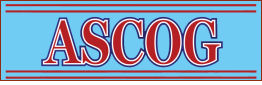 2023 RESOURCE DIRECTORYCovering:Caddo CountyComanche CountyCotton CountyGrady CountyJefferson CountyMcClain CountyStephens CountyTillman CountyAssociation of South Central Oklahoma GovernmentsArea Aging Agency804 W. Main StreetP.O. Box 1647Duncan, Oklahoma 73534(800) 658-1466Senior Information Hotline: (800) 211-2116www.ascog.orgTABLE OF CONTENTSForeword	4Acknowledgments	4What Is ASCOG?	4ASCOG Area Agency on Aging Staff	5ASCOG Supportive Services	6ASCOG Managed Care Services	7ASCOG Long-Term Care Ombudsman Program	8ASCOG Area Agency on Aging Advisory Council	9National Council on Aging	10National Associate of Area Agencies on Aging (n4a)	10Area Agency on Aging Silver Haired Legislature	11About the Silver Haired Legislature	12ASCOG Area Tribal Offices	13ASCOG Area Legislators	14Oklahoma Senate	14United States Senate	14Oklahoma House of Representatives	15United States House of Representatives	15Oklahoma Aging Services	17Area Agencies on Aging (AAA)	18Area Agencies on Aging (AAA) I & A	20County Commissioners	22County Clerks	26Cities and Towns	27Chambers of Commerce	32Abuse	34Adult Daycare Services	34Advocacy Services	35Ambulance Services	39Assisted Living/Retirement Homes/Nursing Homes	40Centenarian Club of Oklahoma	43Centers for Independent Living	43Charitable Organizations	44Community Action Program Agencies	45Counseling Services	46Dental Care	47Developmental Disability Service Providers	50Disability Services	50Disaster Preparedness	51Domestic Violence/Sexual Abuse/Sexual Assault	51Education	52ASCOG Area Universities	52ASCOG Area Technology Centers	52Eldercare	53Emergency Assistance	53Emergency Management Services	54Eye Care	54Food Pantries	56Funeral Services	58Grandparents Raising Grandchildren	61Healthcare Providers	62Hearing Aid Assistance Programs	65Home Health/Daily Life Assistance Providers	66Homeless Shelters	69Hotlines	70Housing	75Legal Services	78Libraries	78Meals on Wheels	80Medicare And Medicaid	82Medical Supplies/Equipment	83Mental Health Agencies	84National Family Caregiver Support Program	85Newspapers	86Nutrition Sites	88Oklahoma Department of Rehab Services Division of Vocational Services	91OSU-Oklahoma Cooperative Extension Services	95Radio Stations	96Recreation	97Respite	99Senior Citizen Centers	100Senior Community Service Employment Programs	103Supplemental Nutrition Assistance Program (SNAP)	104Soonerstart Services	104Smoke Alarms & Alert Equipment for Oklahomans with Disability	104Tax Information	105Television Stations	110Transportation Services	111Veteran’s Services	113Voter Registration	114Women, Infants and Children (WIC)	115FOREWORDThis resource directory has been compiled and published by the Association of South Central Oklahoma Governments (ASCOG) Area Agency on Aging (AAA) for older people, their families and caregivers who live in the ASCOG eight county region:Caddo						JeffersonComanche					McClainCotton						StephensGrady						TillmanThe publication of this directory is authorized by the Older Americas Act of 1965 and funded by the Special Unit on Aging (SUOA).ACKNOWLEDGEMENTSThe compiling of this resource directory has been a collaborative effort. The ASCOG Area Agency on Aging would like to thank all businesses, social organizations, senior citizen organizations and anyone who has been gracious enough to return a call, suggest an association or participate in any way with the completion of this project.Thank you for your dedication to our senior citizens. The goal of this project is to make sure that our senior citizens are aware of the resources available to them.WHAT IS ASCOG?The Association of South Central Oklahoma Governments was incorporated on July 24, 1969. The purpose of ASCOG is to assist local governments in serving the needs of their citizens. ASCOG is one of eleven regional councils of local governments in Oklahoma and funding is provided by local dues, state appropriated funds and state, federal and private grants. ASCOG serves an eight-county area: Caddo, Comanche, Cotton, Grady, Jefferson, McClain, Stephens, and Tillman.ASCOG became a Trust Authority on December 31, 1991. Board meetings are held quarterly with the Executive Committee meeting in the off months. ASCOG operates under a Board of Trustees that consists of a county commissioner, a mayoral representative, a conservation district director, a citizen-at-large representative from each of the eight counties, four minority representatives, two Native American tribal representatives and the Mayor of Lawton.The Trustees oversee the programs administered by ASCOG, and they work together to address governmental issues that go beyond their political boundaries.ASCOG STAFF(800) 658-1466802 W. Main Street, P.O. Box 1647, Duncan, Oklahoma 73534ascog.org Perry Brinegar, Executive DirectorExt: 213	(580) 736-7019	brin_pe@ascog.orgRobin Dyer, Managed Care Co-SupervisorExt: 239	(580) 736-7987	dyer_ro@ascog.orgKelly Sherill, Managed Care Co-SupervisorExt: 253	(580) 736-7988	sher_ke@ascog.org Nathan Jett, Managed Care-Case ManagerExt: 255	(580) 736-7985	jett_na@ascog.org Holley Reed, Managed Care-Case ManagerExt: 218	(580) 736-7030 	reed_ho@ascog.org Karyn Underhill, Managed Care-Case ManagerExt: 243	(580) 736-7025	unde_ka@ascog.org Gabrielle Johnston, Managed Care-Case ManagerExt: 225	(580) 736-7981	john_ga@ascog.org Robert Denard, Director-Resource ManagementExt: 227	(580) 736-7967	denar_ro@ascog.org Tom Zigler, Director-Community & Economic DevelopmentExt: 236	(580) 736-4828	zigl_to@ascog.org Joyce Lindberg, Community & Economic Development Planner/Insurance CoordinatorExt: 238	(580) 736-7969	lind_jo@ascog.org Ronald Peel, Community & Economic Development PlannerExt: 246	(580) 736-7024	peel_ro@ascog.org Chris Deal, Community & Economic Development PlannerExt: 240	(580) 736-7984	deal_ch@ascog.orgLisa Norton, GIS Tech, Community & Economic DevelopmentExt: 261	(580) 736-7036	nort_li@ascog.orgLisa Thomas, Resource Management- Accountant IIIExt: 249	(580) 736-7032	thom_li@ascog.org Nancy Bluml, Resource Management- AAA Accountant IIExt: 231	(580) 736-7966	blum_na@ascog.orgCindy Hale, AAA directorExt: 241	(580) 736-7976	hale_ci@ascog.orgDavid Sexton, Ombudsman SupervisorExt: 245	(580) 736-7974	sext_da@ascog.orgRyan Payne, Ombudsman SupervisorExt: 221	 (580) 736-7975            payne_ry@ascog.orgASCOG SUPPORTIVE SERVICESASCOG Supportive Services Division consists of two divisions: ASCOG Area Agency on Aging (AAA) and ASCOG Managed Care Services.ASCOG Area Agency on Aging serves the eight counties in the ASCOG region by funding more than 35 senior nutrition centers, which provide meals and activities for area senior citizens. ASCOG AAA also provides regional planning, information and assistance to senior citizens, referrals to services, the Ombudsman program and access to the legislative process (i.e., the Silver Haired Legislature).ASCOG AAA is governed by the ASCOG board of trustees and is represented by the AAA Advisory Council, which is made up of members from each of the eight counties and minority representation.ASCOG Managed Care Services assesses the needs, builds an individual care plan, and provides advocacy, monitoring, and evaluations to make sure senior citizens can live independently in their homes.For more information on ASCOG AAA or Managed Care Services please call (800) 658-1466 or (580) 736-7969.ASCOG MANAGED CARE SERVICESThe purpose of ASCOG Managed Care Services is to help elderly, frail and disabled individuals maintain their independence and remain in their homes.Case management services are available to individuals approved for the Advantage Program. Case managers are responsible for assessing the needs of individuals approved for the program. They also develop a comprehensive plan, arrange for services, monitor all services that are going into the home, advocate on behalf of clients, make monthly contacts by telephone and conduct home visits every three months or as needed depending on the case.Case managers provide a wealth of knowledge about available services in the community and how individuals can access those services.The goal of the Advantage Program is to provide individuals with services they can receive at home as opposed to going to a nursing home.To be eligible for the Advantage Program, individuals must meet the following requirements:Must be 65 years of age or older and frail.Must be 21 years of age or older with a physical disability.Must meet financial guidelines.Must require the level of services provided in a nursing home.Must require services that are below the cost of nursing home care.ASCOG case managed services also provides free assistance with completing an “advance directive” to physicians.For information on Managed Care Services please contact:Robin Dyer, Managed Care Services Program Co-coordinator(800) 658-1466 x239 or (580) 736-7987 dyer_ro@ascog.org Kelly Sherrill, Managed Care Services Program Co-coordinator(800) 658-1466 x253 or (580) 736-7988 sher_ke@ascog.org 802 W. Main Street; P.O. Box 1647, Duncan, Oklahoma 73534ASCOG LONG-TERM CARE OMBUDSMAN PROGRAMThe purpose of the ASCOG Ombudsman program is to advocate for the rights of residents in nursing homes, assisted living and residential care facilities.The ASCOG Ombudsman program trains and supervises volunteers who visit facilities weekly. The program offers two-day training for anyone interested in becoming a volunteer. Upon completion of the training course, the volunteer may select a long-term care facility to begin their ombudsman duties.Volunteers are only required to give two to four hours a week of their time to the program. They improve and enrich the lives of residents by being available to listen and act on their concerns. Ombudsmen work can also improve the care and quality of life for residents who live there.Ombudsman supervisors train volunteers, facility staff and family council. They give presentations and provide information to those seeking nursing home placement.Contact:David Sexton, Ombudsman Supervisor		Ryan Payne, Ombudsman Supervisor(580) 736-7974	sext_da@ascog.org		(580) 736-7975	payn_ry@ascog.org Brookridge Retirement Community, Cedar Crest Manor, Duncan Community Residence, Edith Kassanavoid Gordon Assisted Living, Elk Crossing, Country Club Care, Lawton VA Center, McMahon-Tomlinson Nursing Center, Memorial Nursing Center, Meridian Nursing Home, Inc., Temple Manor Nursing Home, Ten Oaks Place, The Brentwood Senior Living, The Chateau, Westbrook Healthcare, Inc., Willow Park Health Care Center.Anadarko Nursing & Rehab, Ashbrook Village (Sterling House of Duncan), Binger Nursing & Rehab, Brookdale in Chickasha, Carnegie Nursing Home, Inc., Chickasha Nursing Center, Inc., Chisholm Trail Assisted Living, Duncan Assisted Living (Canoe Brook), Glenhaven Retirement Village, Grace Living Center, Gregston Nursing Home, Inc., Marlow Nursing & Rehab, Montevista Rehab & Skilled Care, Purcell Care Center, Senior Village Healthcare, Shannon Springs Residence, Inc., Sunset Estates of Purcell, Tuttle Care Center, West Wind Assisted Living, Westbrook Gardens Senior Living Community, Wilkins Health & Rehab Community.ASCOG AREA AAA ADVISORY COUNCILCaddo County:*John Kusel: OSHL RepresentativeComanche County:*Jalmer “Bo” Fallon: OSHL RepresentativeCotton County:Kathleen FlanaganGrady County:*Merlene Rust: OSHL RepresentativeJefferson County:Jim GroundsMcClain County:*Rowena Scott-Johnson: Mayoral AppointeeStephens County:*Haljean Gillispie: Vice Chair, Commissioner Appointee; OSHL RepresentativeTillman County:TBDMinority Representative:TBD*Denotes Executive Committee MemberNATIONAL COUNCIL ON AGING(571) 527-3900	251 18th Street South, Suite 500, Arlington, Virginia 22202ncoa.orgNATIONAL ASSOCIATION OF AREA AGENCIES ON AGING (n4a)(202) 872-0888	1100 New Jersey Avenue SE, Suite 350, Washington, DC 20036n4a.orgAREA AGENCY ON AGING SILVER HAIRED LEGISLATURESenators:Jalmer “Bo” Fallon(580) 536-7880	7511 NW Wycliff Lane, Lawton, Oklahoma 73505District: 9-1		Counties: Caddo, Comanche, Cotton & Tillmanjalmer.fallon@sbcglobal.netHaljean Gillispie(580) 475-0354 or (580) 656-3805	2912 Walnut, Duncan, Oklahoma 73533District: 9-2		Counties: Grady, Jefferson, McClain & Stephenshaljean@sbcglobal.netLoretta Jackson - Alternate(405) 224-5297	322 E. Dakota Avenue, Chickasha, Oklahoma 73018District: 9-2		Counties: Grady, Jefferson, McClain & Stephenslyjackson1@suddenlink.netRepresentatives: Merlene Rust(405) 820-6649	P.O. Box 620, Rush Springs, Oklahoma 73082District: 9-1		Counties: Grady and McClainmerlenerust@yahoo.comRay Merchant - Alternate(405) 224-1391	P.O. Box 322, Ninnekah, Oklahoma 73067District: 9-1		Counties: Grady and McClain raymerchant@wichitaonline.netCharles Watson(405) 222-1637 or (405) 222-8195	1525 W. Mississippi, Chickasha, Oklahoma 73018District: 9-2		Counties: Grady, Jefferson, McClain & StephensOklahomaieparson@att.netDorothy Moore - Alternate(580) 757-2730 	P.O. Box 95, Ryan, Oklahoma 73565District: 9-2		Counties: Grady, Jefferson, McClain & Stephensdotm@att.netPetra Taylor(580) 536-6477 or (580) 574-5766	1026 SW 61st Street, Lawton, Oklahoma 73505District: 9-3		Counties: Comanche and CottonPetrataylor9@yahoo.comKarolyn Anders - Alternate(580) 351-8039 	127 NE Cimarron, Lawton, Oklahoma 73507District: 9-3		Counties: Comanche and Cottonbkanders@fidnet.comJohn Kusel(580) 759-6038 	P.O. Box 370, Fort Cobb, Oklahoma 73005District: 9-4		Counties: Caddo and Tillmankusellim@sbcglobal.netGloria Stearns - Alternate(580) 248-9998 	18062 County Road 1320, Anadarko, Oklahoma 73005District: 9-4		Counties: Caddo and Tillmanstearnsgloria@gmail.comAlumni Member:Rowena Scott-Johnson(405) 527-0853 or (405) 818-9659	22157 220th Street, Purcell, Oklahoma 73080rojohn2@gmail.comABOUT THE SILVER HAIRED LEGISLATUREThe Silver Haired Legislature has been involved in the passing of many laws that benefit senior citizens and the entire state such as:Living wills (advance directives)Public Transportation Revolving FundOmnibus Reconciliation BillLong-Term Care Omnibus BillRequired Training for Nursing Home AidesSpousal Impoverishment ActFunding Legal Aid for Persons over 60 Years of AgeHomestead Exemption IncreaseAdult Day Care AmendmentThe Silver Haired Legislature is a body of elected officials whose primary focus is to speak on behalf of the elderly. Legislators take the concerns of elderly people and work to make those concerns known to our elected officials at the State Capital.The Oklahoma Silver Haired Legislature is supported by the Oklahoma Silver Haired Legislature Alumni Association, the Oklahoma Area Agencies on Aging and the OKDHS Aging Services DivisionIf you would like additional information about the program, please call (405) 522-6239 or fax (405) 522-6739.ASCOG AREA TRIBAL OFFICESApacheBobby Komardley, Chairman(405) 247-9493 	Fax: (405) 247-2763 P.O. Box 1330, Anadarko, Oklahoma 73005CaddoTamara Francis-Fourkiller, Chairman(405) 656-2344 	Fax: (405) 656-2892 P.O. Box 487, Binger, Oklahoma 73009Comanche (Administrative)Vacant Position(580) 492-4988 	Fax: (580) 492-3796P.O. Box 908, Lawton, Oklahoma 73502Comanche Nation Optometry(580) 699-5386(580) 699-5389Delaware NationDeborah Dotson, President(405) 247-2448 	Fax: (405) 247-9393 P.O. Box 825, Anadarko, Oklahoma 73005Fort Sill ApacheJeff Haozous, Chairman(580) 588-2298	Fax: (580) 588-3133 43187 US Highway 281, Apache, Oklahoma 73006KiowaMatthew Komalty, Chairman(580) 654-2300	Fax: (580) 654-8412P.O. Box 369, Carnegie, Oklahoma 73015WichitaTerri Parton, President (405) 247-2425	Fax: (405) 247-2430 P.O. Box 729, Anadarko, Oklahoma 73005KCA Intertribal Land Use CommitteeFax: (580) 355-3196 P.O. Box 885, Lawton, Oklahoma 73502kcailuc@sbcglobal.netASCOG AREA LEGISLATORSOklahoma Senate(405) 524-0126	Fax: (405) 521-5507State Capitol Building, 2300 N. Lincoln Blvd, Oklahoma City, Oklahoma 73105Oklahomasenate.govSenator Lonnie Paxton – District 23(405) 521-55372300 N. Lincoln Blvd, Rm 232, Oklahoma City, Oklahoma 73105Lonnie.paxton@oksenate.govSenator Chris Kidd – District 31(405) 521-55632300 N. Lincoln Blvd, Rm 420, Oklahoma City, Oklahoma 73105Chris.kidd@oksenate.govSenator Jessica Garvin – District 43(405) 521-55222300 N. Lincoln Blvd, Rm 237, Oklahoma City, Oklahoma 73105Jessica.garvin@oksenate.govSenator Darcy Jech – District 26(405) 521-5545 2300 N. Lincoln Blvd, Rm 234, Oklahoma City, Oklahoma 73105Darcy.jech@oksenate.govSenator John Michael Montgomery – District 32(405) 521-55672300 N. Lincoln Blvd, Rm 527, Oklahoma City, Oklahoma 73105John.montgomery@oksenate.govUnited States SenateSenator Markwayne Mullin(202) 224-4721	Fax: (202) 228-0380 330 Hart Senate Office Building, Washington, DC 20510Senator James Lankford(202) 224-5754	Fax: (202) 224-6008316 Hart Senate Office Bldg., Washington, DC 20510james.lankford@lankford.senate.govSenator Lankford Aide(405) 231-4941 1015 N. Broadway, Suite 310, Oklahoma City, Oklahoma 73102Oklahoma House Of Representatives(800) 522-8502 or (405) 521-2711	Fax: (405) 557-7351State Capitol Building, Oklahoma City, Oklahoma 73105Rep. Sherrie Conley – District 20(405) 557-73082300 N. Lincoln Blvd, Rm 340, Oklahoma City, Oklahoma 73105Sherrie.conley@Okhouse.gov Rep. Brian Hill – District 47(405) 557-73332300 N. Lincoln Blvd, Rm 336.4, Oklahoma City, Oklahoma 73105brian.hill@Okhouse.govRep. Brad Boles – District 51(405) 557-74052300 N. Lincoln Blvd, Rm 244.1, Oklahoma City, Oklahoma 73105brad.boles@Oklahomahouse.govRep. Anthony Moore – District 57(405) 557-73252300 N. Lincoln Blvd, Rm 260.1, Oklahoma City, Oklahoma 73105Anthony.moore@Okhouse.govRep. Daniel Pae – District 62	(405) 557-73742300 N. Lincoln Blvd, Rm 336.1, Oklahoma City, Oklahoma 73105daniel.pae@Oklahomahouse.govRep. Rande Worthen – District 64(405) 557-73982300 N. Lincoln Blvd, Rm 302.1, Oklahoma City, Oklahoma 73105rande.worthen@Okhouse.govRep. Tim Downing – District 42(405) 557-73652300 N. Lincoln Blvd, Rm 300A, Oklahoma City, Oklahoma 73105tim.downing@Oklahomahouse.govRep. Cynthia Roe – District 50(405) 557-73652300 N. Lincoln Blvd, Rm 242.1, Oklahoma City, Oklahoma 73105Cynthia.roe@Okhouse.govRep. Dick Lowe – District 56(405) 557-74012300 N. Lincoln Blvd, Rm 547.1, Oklahoma City, Oklahoma 73105Dick.lowe@Okhouse.govRep. Rhonda Baker – District 60(405) 557-73112300 N. Lincoln Blvd, Rm 464, Oklahoma City, Oklahoma 73105rhonda.baker@Okhouse.govRep. Trey Caldwell – District 63(405) 557-73072300 N. Lincoln Blvd, Rm 304, Oklahoma City, Oklahoma 73105trey.caldwell@Oklahomahouse.govRep. Toni Hasenbeck – District 65(405) 557-73052300 N. Lincoln Blvd, Rm 452.2, Oklahoma City, Oklahoma 73105toni.hasenbeck@Okhouse.govUnited States House of RepresentativesRep. Frank Lucas-3rd District.(202) 225-5565	Fax: (202) 225-86982405 Rayburn Office Building, Washington, DC 20515lucas@house.govhouse.gov/lucas Rep. Lucas’ Chief of Staff(405) 373-1958	Fax: (405) 373-204610952 NW Expressway Street, Suite B, Yukon, Oklahoma 73099Rep. Lucas’ Aide(405) 373-1958	Fax: (405) 373-204610952 NW Expressway Street, Suite B, Yukon, Oklahoma 73099Rep. Tom Cole-4th District.(202) 225-6165	Fax: (202) 225-35122207 Rayburn House Office Building, Washington, DC 20515house.gov/coleRep. Cole’s Chief of Staff(405) 329-6500	Fax: (405) 321-73692424 Springer Drive, Suite 201, Norman, Oklahoma 73069Rep. Cole’s Field Representative(580) 357-2131	Fax: (580) 357-7477711 SW D Ave., Suite 201, Lawton, Oklahoma 73501OKLAHOMA AGING SERVICESDepartment of Human Services Aging ServicesAging Services Division: (405) 521-2281	Special Unit on Aging: (405) 521-2281P.O. Box 25352, 50 NE 23rd Street, Oklahoma City, Oklahoma 73105Long-Term Care Ombudsman Program/ASCOGDavid Sexton, Ombudsman Supervisor(800) 658-1466 or (580) 736-7974 804 Main Street/P.O. Box 1647, Duncan, Oklahoma 73534sext_da@ascog.org Long-Term Care Ombudsman Program/ASCOGRyan Payne, Ombudsman Supervisor(800) 658-1466 or (580) 736-7975804 Main Street/P.O. Box 1647, Duncan, Oklahoma 73534payn_ry@ascog.org Area Agencies on Aging Oklahoma has 11 Area Agencies on Aging. They provide information and referrals to senior citizens along with newsletters, brochures, and resource directories. AAA also provides area planning and funds for senior nutrition sites. It is the goal of the AAA to make sure every Oklahoma senior is well informed, well taken care of and not merely surviving but thriving in their later years.Area 1Grand Gateway Economic Development AssociationStaci Pierce Director(800) 482-4594 x212 or (918) 783-5793	Fax: (918) 783-5786333 South Oak/P.O. Drawer B, Big Cabin, Oklahoma 74332Counties: Craig, Delaware, Mayes, Nowata, Ottawa, Rogers, Washingtonspierce@grandgateway.orgArea 2EODD AAAStacy Turner Director(918) 682-78911012 N. 38th Street/P.O. Box 1367, Muskogee, Oklahoma 74402Counties: Adair, Cherokee, McIntosh, Muskogee, Okmulgee, Sequoyah, Wagonersturner@eoddOklahoma.orgeoddOklahoma.orgArea 3KEDDO AAASamantha Humphreys(800)722.8180 or (918) 465-23671002 Hwy 2 North, Wilburton, Oklahoma 74578Counties: Choctaw, Haskell, Latimer, LeFlore, McCurtain, Pittsburg, Pushmatahashumphreys@keddo.orgArea 4SODA AAAJoye Angel Director(580) 920-1388 x112 or (580) 916-16842704 N. 1st Street, Durant, Oklahoma 74701/P.O. Box 709, Durant, Oklahoma 74402Counties: Atoka, Bryan, Carter, Coal, Garvin, Johnston, Love, Marshall, Murray, Pontotocjangel@soda-Oklahoma.orgsoda-Oklahoma.orgArea 5COEDD AAA(800) 375-8255 x131 or (405) 273-6410400 N. Bell/P.O. Box 3398, Shawnee, Oklahoma 74802Counties: Hughes, Lincoln, Okfuskee, Pawnee, Payne, Seminole, Pottawatomieaaadirector@coedd.netcoedd.netArea 6INCOG AAARoger McManus(918) 584-7526William Tower II, 2 W. 2nd Street, Suite 800, Tulsa, Oklahoma 74103Counties: Creek, Osage, Tulsamcmanus@incog.orgincog.orgArea 7Long-Term Care Authority of EnidValerie Snethen Director(580) 234-7475 or (580) 237-2236202 W. Broadway, Suite A, Enid, Oklahoma 73701Counties: Alfalfa, Blaine, Garfield, Grant, Kay, Kingfisher, Major, Noblevsnethen@ltcaenid.orgArea 8Areawide Aging Agency, Inc.Blair Schoeb Director(405) 942-85004101 N. Perimeter Center, Suite 310, Oklahoma City, Oklahoma 73112Counties: Canadian, Cleveland, Logan, Oklahomabschoeb@areawideaging.orgareawideaging.orgArea 9ASCOG AAACindy Hale Director(800) 658-1466 or (580) 736-7976804 W. Main Street/P.O. Box 1647, Duncan, Oklahoma 73534Counties: Caddo, Comanche, Cotton, Grady, Jefferson, McClain, Stephens, TillmanHale_ci@ascog.orgascog.orgArea 10SWODA AAAAnita Martinez Director(800) 627-4882 or (580) 562-4882420 Sooner Drive/P.O. Box 569, Burns Flat, Oklahoma 73624Counties: Beckham, Custer, Greer, Harmon, Kiowa, Jackson, Roger Mills, Washitaanita@swoda.orgswoda.orgAREA AGENCIES ON AGING INFORMATION & ASSISTANCEArea 1Grand Gateway Economic Development(800) 482-4594 or (918) 783-5793333 S. Oak/P.O. Drawer B, Big Cabin, Oklahoma 74332Counties: Craig, Delaware, Mayes, Nowata, Ottawa, Rogers, Washingtonggeda.comArea 2EODD AAA(918) 682-7891 or (918) 682-54441012 N. 38th Street/P.O. Box 1367, Muskogee, Oklahoma 74402Counties: Adair, Cherokee, McIntosh, Muskogee, Okmulgee, Sequoyah, WagonereoddOklahoma.orgArea 3KEDDO AAA(800) 722-8180 or (918) 465-23671002 Hwy 2 North/P.O. Box 638, Wilburton, Oklahoma 74578Counties: Choctaw, Haskell, Latimer, LeFlore, McCurtain, Pittsburg, PushmatahaArea 4SODA AAA(580) 920-1388 2704 N. 1st Street, Durant, Oklahoma 74701Counties: Atoka, Bryan, Carter, Coal, Garvin, Johnston, Love, Marshall, Murray, Pontotocsoda-Oklahoma.orgArea 5COEDD AAA(800) 375-8255 or (405) 273-6410 x128400 N. Bell/P.O. Box 3398, Shawnee, Oklahoma 74801Counties: Hughes, Lincoln, Okfuskee, Pawnee, Payne, Seminole, Pottawatomieaginginfo@coedd.netArea 6INCOG AAA(918) 579-94772 W. 2nd Street, Suite 800, Tulsa, Oklahoma 74103Counties: Creek, Osage, TulsaArea 7Long-Term Care Authority of Enid(580) 234-7475 or (580) 237-2236202 W. Broadway, Suite A, Enid, Oklahoma 73703Counties: Alfalfa, Blaine, Garfield, Grant, Kay, Kingfisher, Major, NobleArea 8Areawide Aging Agency, Inc.(405) 942-8500 4101 N. Perimeter Center Dr., Suite 310, Oklahoma City, Oklahoma 73112Counties: Canadian, Cleveland, Logan, OklahomaArea 9ASCOG AAA(800) 658-1466 or (580) 736-7036804 W. Main Street/P.O. Box 1647, Duncan, Oklahoma 73534Counties: Caddo, Comanche, Cotton, Grady, Jefferson, McClain, Stephens, Tillmanascog.orgArea 10SWODA AAA(800) 627-4882 or (580) 562-4882420 Sooner Drive/P.O. Box 569, Burns Flat, Oklahoma 73624Counties: Beckham, Custer, Greer, Harmon, Kiowa, Jackson, Roger Mills, WashitaCOUNTY COMMISSIONERSCaddo CountyCaddo County Courthouse(405) 247-3105	Fax: (405) 247-3611P.O. Box 1427, Anadarko, Oklahoma 73005caddo.county@yahoo.comDistrict 1 – Mike Belter(405) 656-2822 or (405) 247-3105 	Fax: (405) 247-3611201 Oklahoma Ave, Anadarko, Oklahoma 73005RR 1 Box 195A, Binger, Oklahoma 73009caddod1@gmail.comDistrict 2 – Jeff Boren(405) 966-2685 or (405) 247-3105 	Fax: (405) 247-3611201 Oklahoma Ave, Anadarko, Oklahoma 73005PO Box 832, Anadarko, Oklahoma 73005caddod2@sbcglobal.netDistrict 3 – Robert Weaver(580) 654-1761 or (405) 247-3105 	Fax: (405) 247-3611201 Oklahoma Ave, Anadarko, Oklahoma 73005523 Ruth Drive, Carnegie, Oklahoma 73015caddodistrict3@carnegienet.netComanche CountyComanche County Courthouse(580) 353-3717 	Fax: (580) 585-5242315 SW 5th Street, Room #303, Lawton, Oklahoma 73501teresa.wilson@comanchecounty.usDistrict 1 – John O’Brien(580) 591-2660 or (580) 353-3717	Fax: (580) 357-9478315 SW 5th Street # 303, Lawton, Oklahoma 73501John.obrien@comanchecounty.usDistrict 2 - Johnny Owens(580) 353-3717 	Fax: (580) 357-9478 315 SW 5th Street # 303, Lawton, Oklahoma 73501johnny.owens@comanchecounty.us District 3 – Josh Powers(580) 429-4457 or (580) 353-3717 	Fax: (580) 357-9478315 SW 5th Street # 303, Lawton, Oklahoma 73501Josh.powers@comanchecounty.usTown of ChattanoogaJaime Fisher (contact), Office Manager(580) 597-3390	Fax: (580) 597-2598 302 3rd Street, Chattanooga, Oklahoma 73528Rob Stallcup, Chief(580) 512-9122townofchatty@pldi.net chattanoogaOklahoma.myruralwater.com Cotton CountyCotton County Courthouse(580) 875-3026 	Fax: (580) 875-3756301 N. Broadway Street, Walters, Oklahoma 73572cottonco@sbcglobal.netDistrict 1 - (580) 512-7688 or (580) 875-3026 	Fax: (580) 875-3756301 N Broadway Street, Walters, Oklahoma 73572cottonco@sbcglobal.netDistrict 2 - Ricky Vardell(580) 857-6636 or (580) 875-3026 	Fax: (580) 875-3756301 N Broadway Street, Walters, Oklahoma 73572cottonco@sbcglobal.netDistrict 3 - Greg Powell*(580) 299-3339 or (580) 875-3026 	Fax: (580) 875-3756301 N Broadway Street, Walters, Oklahoma 73572RR 1, Box 10K, Devol, Oklahoma 73531cottonco@sbcglobal.netGrady CountyGrady County Courthouse(405) 224-5211326 W. Choctaw Avenue, Chickasha, Oklahoma 73018kthomas@gradycountyOklahoma.comDistrict 1 – Zachary Davis(405) 392-3171 or (405) 224-5211 	Fax: (405) 222-1053326 W Choctaw Ave, Chickasha, Oklahoma 73018720 S Sarah Rd, Tuttle, Oklahoma 73089grady1@sbcglobal.netDistrict 2 - Kirk Painter (405) 224-2504 or (405) 224-5211 	Fax: (405) 222-1053326 W. Choctaw Ave, Chickasha, Oklahoma 730181328 County Road 1350, Chickasha, Oklahoma 73018gradydist2@yahoo.comDistrict 3 – Gary Bray(580) 476-3865 or (405) 224-5211 	Fax: (405) 222-1053326 W. Choctaw Ave, Chickasha, Oklahoma 73018RR 1, Box 141, Rush Springs, Oklahoma 73082Jefferson CountyJefferson County Courthouse(580) 228-2241	Fax: (580) 228-3418220 N. Main, Room #101, Waurika, Oklahoma 73573jefferson@sbcglobal.netDistrict 1 - Brice Bohot(580) 439-5933 or (580) 228-2241 	Fax: (580) 228-3418220 N. Main, Room 101, Waurika, Oklahoma 73573RR 1, Box 39B, Waurika. Oklahoma 73573jeffcodist1@hotmail.comDistrict 2 - Ty Phillips (580) 662-2479 or (580) 228-2241 	Fax: (580) 228-3418220 N. Main, Room 101, Waurika, Oklahoma 73573P.O. Box 134, Ringling, Oklahoma 73456district-jefferson@att.netDistrict 3 - Ricky Martin*(580) 662-2479 or (580) 228-2241 	Fax: (580) 228-3418 220 N. Main, Room 101, Waurika, Oklahoma 73573Rt. 1, Box 53A, Ryan, Oklahoma 73565McClain CountyMcClain County Courthouse(405) 527-3117P.O. Box 629, Purcell, Oklahoma 73080District 1 - Glen Murray(405) 459-4365 or (405) 527-3117 	Fax: (405) 527-5242P.O. Box 629 Purcell, Oklahoma 7308012739 Indian Meridian Ave, Wayne, Oklahoma 730951McClaindist@gmail.comDistrict 2 - Wilson Lyles(405) 288-6006 or (405) 527-3117 	Fax: (405) 527-5242 P.O. Box 629, Purcell, Oklahoma 73080mcdist2@gmail.comDistrict 3 - Terry Daniel(405) 527-3360 or (405) 527-3117 	Fax: (405) 527-5242 P.O. Box 629, Purcell, Oklahoma 73080mcdist3@pldi.netStephens CountyStephens County Courthouse(580) 255-4193 	Fax: (580) 255-1771 101 S. 11th Street, Duncan, Oklahoma 73533stcocomm@cableone.netDistrict 1 - Kreg Murphree(580) 658-2416 or (580) 255-4193 	Fax: (580) 255-1771 101 S 11th St., #200, Duncan, Oklahoma 73533RR 3, Box 351, Marlow, Oklahoma 73055stephens691@att.net/stcocomm@cableone.netDistrict 2 - Todd Churchman(580) 255-6636 or (580) 255-4193 	Fax: (580) 255-1771 101 S. 11th Street, #200, Duncan, Oklahoma 735331805 W. Bois D’Arc, Duncan, Oklahoma 73533stcod2@yahoo.com / stcocomm@cableone.netDistrict 3 - Russell Morgan(580) 439-2206 or (580) 255-4193 	Fax: (580) 255-1771 101 S. 11th Street, #200, Duncan, Oklahoma 7353318256 N. 2810 Rd, Comanche, Oklahoma 73529stcocomm@cableone.netTillman CountyTillman County Courthouse(580) 335-2156	Fax: (580) 335-3795P.O. Box 992, Frederick, Oklahoma 73542commoff@pldi.netDistrict 1 – Roger Hoover(580) 667-4145 or (580) 335-2156 	Fax: (580) 667-5473 200 E. Frederick Street, Tipton, Oklahoma 73570commoff@pldi.netDistrict 2 - Joe Don Dickey*(580) 335-2374 or (580) 335-2156 	Fax: (580) 335-3795 700 S. 8th Street, Frederick, Oklahoma 735421300 S. 15th, Frederick, Oklahoma 73542commoff@pldi.netDistrict 3 – Levi Krasser(580) 479-5236 or (580) 335-2156 	Fax: (580) 335-3795 600 N. Bell Road, Grandfield, Oklahoma 7354623847 County Road EW 184, Loveland, Oklahoma 73553commoff@pldi.net* Denotes ChairmanCOUNTY CLERKSCaddo CountyPatrice Dolch(405) 247-6609 	Fax: (405) 247-6510Caddo County Courthouse, P.O. Box 68, Anadarko, Oklahoma 73005caddopa@outloOklahoma.comComanche CountyCarrie Tubbs(580) 355-5214 	Fax: (580) 357-9478Comanche County Courthouse, 315 SW 5th, Room 304, Lawton, Oklahoma 73501countyclerk@comanchecounty.usCotton CountyJoseph Schappert(580) 875-3026 	Fax: (580) 875-3756Cotton County Courthouse, 301 N. Broadway Street, Walters, Oklahoma 73572countyclerk17@sbcglobal.netGrady CountyJill Locke(405) 224-7388 	Fax: (405) 222-4506 Grady County Courthouse, P.O. Box 1009, Chickasha, Oklahoma 73023glocke@gradycountyOklahoma.comJefferson CountyTraci Smith(580) 228-2029 	Fax: (580) 228-3608 Jefferson County Courthouse, 220 N. Main Street, Rm 103, Waurika, Oklahoma 73573jeffersonclerk2@yahoo.comMcClain CountyPam Beller(405) 527-3360McClain County Courthouse, P.O. Box 629, Purcell, Oklahoma 73080McClainclerk@gmail.comStephens CountyJenny Moore(580) 255-0977 	Fax: (580) 255-0991Stephens County Courthouse, 101 S. 11th, Rm 203, Duncan, Oklahoma 73533sccdunOklahoma@cableone.netTillman CountyCacy Caldwell (580) 335-3421 X43	Fax: (580) 335-3795 	Tillman County Courthouse, P.O. Box 992, Frederick, Oklahoma 73542coclerkoff@pldi.netCITIES AND TOWNSCaddo County – Population: 29,600City of Anadarko	Population: 5,742(405) 247-2481	P.O. Box 647, Anadarko, Oklahoma 73005Town of Apache	Population: 1,067(580) 588-3505	P.O. Box 390, Apache, Oklahoma 73006Town of Binger	Population: 426(405) 656-2426	P.O. Box 481, Binger, Oklahoma 73009Town of Bridgeport	Population: 100(405) 542-7376	P.O. Box 368, Hinton, Oklahoma 73047Town of Carnegie	Population: 1,397(580) 654-1004	P.O. Box 1075, Carnegie, Oklahoma 73015Town of Cement	Population: 446(405) 489-3222	P.O. Box 337, Cement, Oklahoma 73017Town of Cyril	Population: 918(580) 464-2411	P.O. Box 448, Cyril, Oklahoma 73029Town of Eakly	Population: 298(405) 797-3252	P.O. Box 305, Eakly, Oklahoma 73033Town of Fort Cobb	Population: 526(405) 643-2682	P.O. Box 328, Fort Cobb, Oklahoma 73038Town of Gracemont	Population: 265(405) 966-2201	P.O. Box 40, Gracemont, Oklahoma 73042Town of Hinton	Population: 3,108(405) 542-3253	P.O. Box 159, Hinton, Oklahoma 73047Town of Hydro	Population: 912(405) 663-2531	P.O. Box 248, Hydro, Oklahoma 73048Town of Lookeba	Population: 166(405) 457-6361	P.O. Box 73, Lookeba, Oklahoma 73053Comanche County – Population: 124,098City of Cache 	Population: 2,796(580) 429-3354	P.O. Box 466, Cache, Oklahoma 73527Town of Chattanooga	Population: 461(580) 597-3390	302 3rd Street, Chattanooga, Oklahoma 73528City of Elgin	Population: 2,156(580) 492-5777	P.O. Box 310, Elgin, Oklahoma 73538Town of Faxon	Population: 136(580) 591-2455 (Mayor)	353 8th Street, Faxon, Oklahoma 73540Town of Fletcher	Population: 1,177(580) 549-6550	P.O. Box 448, Fletcher, Oklahoma 73541City of Geronimo	Population: 1,268(580) 353-5511	100 W. Main Street, Geronimo, Oklahoma 73543Town of Indiahoma	Population: 344(580) 246-3572	P.O. Box 38, Indiahoma, Oklahoma 73552City of Lawton	Population: 96,867(580) 581-3301	212 SW 9th Street, Lawton, Oklahoma 73501Town of Medicine Park	Population: 382(580) 529-2825	P.O. Box 231, Medicine Park, Oklahoma 73557Town of Sterling	Population: 793(580) 365-4445	P.O. Box 277, Sterling, Oklahoma 73567Cotton County – Population: 6,193Town of Devol	Population: 151(580) 299-3393	P.O. Box 36, Devol, Oklahoma 73531Town of Randlett	Population: 438(580) 281-3370	P.O. Box 173, Randlett, Oklahoma 73562Town of Temple	Population: 1,102(580) 342-6776	P.O. Box 40, Temple, Oklahoma 73568City of Walters	Population: 2,551(580) 875-3337	P.O. Box 485, Walters, Oklahoma 73572Grady County- Population: 16,036Town of Alex	Population: 550(405) 785-2393	P.O. Box 27, Alex, Oklahoma 73002Town of Amber	Population: 419(405) 222-2175	P.O. Box 3, Amber, Oklahoma 73004Town of Bridge Creek	Population: 340(405) 381-9411 (Donna)	1089 Mesa Road, Tuttle, Oklahoma 73059Town of Bradley	Population: 182(405) 462-7581	P.O. Box 146 Bradley, Oklahoma 73011City of Chickasha	Population: 16,036(405) 222-6020	117 N. 4th Street Chickasha, Oklahoma 73018City of Minco	Population: 1,632(405) 352-4274	P.O. Box 512, Minco, Oklahoma 73059Town of Ninnekah	Population: 1,002(405) 222-0882	P.O. Box 211, Ninnekah, Oklahoma 73067Town of Norge	Population: 145P.O. Box 2454, Chickasha, Oklahoma 73023Town of Pocasset	Population: 156(405) 459-6737	P.O. Box 164, Pocasset, Oklahoma 73079Town of Rush Springs	Population: 1,231(580) 476-3277	P.O. Box 708, Rush Springs, Oklahoma 73082City of Tuttle	Population: 6,019(405) 381-2335 	P.O. Box 10, Tuttle, Oklahoma 73089Town of Verden 	Population: 530(405) 453-7235	P.O. Box 206, Verden, Oklahoma 73092Jefferson County – Population: 6,472Town of Addington	Population: 114P.O. Box 146, Addington, Oklahoma 73520Town of Cornish	Population: 161(580) 662-2428	P.O. Box 333, Ringling, Oklahoma 73456Town of Hastings	Population: 114(580) 963-3221	P.O. Box 67, Hastings, Oklahoma 73548Town of Ringling	Population: 1,037(580) 662-2264	P.O. Box 565, Ringling, Oklahoma 73456Town of Ryan	Population: 816(580) 757-2277	614 Washington, Ryan, Oklahoma 73565Town of Sugden	Population:  43(580) 313-0882	214 McCabe Street, Waurika, Oklahoma 73573Town of Terral	Population: 382(580) 437-2337	P.O. Box 399, Terral, Oklahoma 73569City of Waurika	Population: 2,064(580) 228-2713	122 S. Main Street, Waurika, Oklahoma 73573McClain County – Population: 34,506City of Blanchard	Population: 7,670(405) 485-9392	P.O. Box 480, Blanchard, Oklahoma 73010Town of Byars	Population: 255(405) 255-4197 (Jamie Price) P.O. Box 251, Byars, Oklahoma 74831Town of Cole 	Population: 555(405) 485-3532	26887 Main Street, Blanchard, Oklahoma 73010Town of Dibble	Population: 878(405) 344-6659	P.O. Box 57, Dibble, Oklahoma 73031Town of Goldsby	Population: 1,801(405) 288-6675	100 E. Center Road, Goldsby, Oklahoma 73093City of Newcastle	Population:  7,685(405) 387-4427	P.O. Box 179, Newcastle, Oklahoma 73065City of Purcell	Population: 5,884(405) 527-6561	230 W. Main, Purcell, Oklahoma 73080Town of Rosedale	Population: 68(405) 469-4216	37710 Broadway Ave, Byars, Oklahoma 74831Town of Washington	Population: 618(405) 288-2578	P.O. Box 127, Goldsby, Oklahoma 73093Town of Wayne	Population: 688(405) 449-3451	P.O. Box 160, Wayne, Oklahoma 73095Stephens County – Population: 45,048Town of Bray	Population: 1,209(580) 658-2709	3703 Highway 29, Marlow, Oklahoma 73055Town of Central High	Population: 1,199(580) 641-2974	227266 Blackburn Road, Marlow, Oklahoma 73055City of Comanche	Population: 1,663(580) 439-8832	500 N. Rodeo Drive, Comanche, Oklahoma 73529City of Duncan	Population: 23,431(580) 252-0250	P.O. Box 969, Duncan, Oklahoma 73534Town of Empire	Population: 1,029(580) 252-9059	Fax: (580) 439-8832                                                 P.O. Box 445, Comanche, Oklahoma 73529Town of Loco	Population: 122(580) 467-3660 	P.O. Box 27, Loco, Oklahoma 73442City of Marlow	Population: 4,662(580) 658-5401	P.O. Box 113, Marlow, Oklahoma 73055Town of Velma	Population: 620(580) 444-3393	P.O. Box 447, Velma, Oklahoma73491Tillman County – Population: 7,992Town of Davidson	Population: 315(580) 568-2600	P.O. Box 308, Davidson, Oklahoma 73530City of Frederick	Population: 3,940(580) 335-7551	P.O. Box 399, Frederick, Oklahoma 73542City of Grandfield	Population: 1,038(580) 479-5215	Drawer L, Grandfield, Oklahoma 73546Town of Hollister	Population: 50	P.O. Box 222, Hollister, Oklahoma 73551Town of Loveland	Population: 13(580) 479-3390	838 Johnson Street, Loveland, Oklahoma 73553Town of Manitou	Population: 161(580) 397-2006	P.O. Box 40, Manitou, Oklahoma 73555Town of Tipton	Population: 847(580) 667-5211	100 W. Main, Tipton, Oklahoma 73570CHAMBERS OF COMMERCECaddo CountyAnadarko (405) 247-6651P.O. Box 366, Anadarko, Oklahoma 73005Apache(580) 588-2093115 Evans Ave., Apache, Oklahoma 73006Carnegie(580) 654-2121P.O. Box 96, Carnegie, Oklahoma 73015Comanche CountyLawton/Ft. Sill(580) 355-3541302 W. Gore Blvd., Lawton, Oklahoma 73501Cotton CountyTemple(580) 342-5115125 N. Commercial Street, Temple, Oklahoma 73568Walters(580) 875-3335116 N. Broadway St, Walters, Oklahoma 73572Grady CountyChickasha(405) 224-0787221 W. Chickasha Avenue, Chickasha, Oklahoma 73018Minco(405) 352-4382P.O. Box 451, Minco, Oklahoma 73059Jefferson CountyWaurika(580) 228-2081P.O. Box 366, Waurika, Oklahoma 73573McClain CountyNewcastle(405) 387-3232P.O. Box 1006, Newcastle, Oklahoma 73065Purcell(405) 527-3093P.O. Box 923, Purcell, Oklahoma 72080Stephens CountyDuncan(580) 255-3644P.O. Box 699, Duncan, Oklahoma 73534Marlow(580) 658-2212 or (580) 641-0440223 W. Main, Marlow, Oklahoma 73055Tillman CountyFrederick(580) 335-2126105 S. Main, Frederick, Oklahoma 73542ABUSEAdult Abuse Hotline(800) 522-3511Adult Protective ServicesWebsite: Oklahomadhs.org/services/aps/Pages/defaultCounty Offices:Caddo County		(405) 247-4000Comanche County 	(580) 250-3600Cotton County 	(580) 875-4000Grady County 		(405) 574-7400Jefferson County 	(580) 228-3581McClain County 	(405) 527-6511Stephens County 	(580) 251-8300Tillman County 	(580) 335-6800ASCOG Ombudsman (800) 658-1466 or (580) 736-7974 or (580) 736-7975804 W. Main Street/P.O. Box 1647 Duncan, Oklahoma 73534Child Abuse Hotline24 Hour Statewide Hotline (800) 522-3511Elder Abuse Hotline(800) 522-3511ADULT DAYCARE SERVICESComanche CountyNora O'Neal Adult Day Care Center(580) 351-0207631 SW E Avenue, Lawton, Oklahoma 73501noraoneal.netGoodwill Wintergreen Adult Day Services(580) 248-9313923 Hilltop Drive, Lawton, Oklahoma 73505goodwillsont.org ADVOCACY SERVICESAlcoholics Anonymous 	(405) 524-1100 		aaOklahoma.orgAlzheimer’s Association(800) 272-3900 or (580) 699-28776425 NW Cache Road, Suite 102, Lawton, Oklahoma 73505alz.orgAlzheimer’s Foundation of America	(866) 232-8484American Association of Retired Persons (AARP)(800) 424-3410 8144 Walnut Hill Lane, Dallas, Texas 75231aarp.org American Cancer Society of Comanche County1320 NW Homestead Drive, Suite D, Lawton, Oklahoma 73505cancer.org American Council of the Blind(800) 424-8666 or (202) 467-50811703 N. Beauregard Street, Suite 420, Arlington, Virginia 22301acb.orgAmerican Diabetes Association3000 United Founders Blvd, Suite. 108, Oklahoma City, Oklahoma 73112diabetes.org Arthritis Foundation of Oklahoma(800) 627-5486 or (405) 936-3366710 W. Wilshire Creek, Suite 101, Oklahoma City, Oklahoma 73116arthritis.org/OklahomaAmerican Heart Association(800) 242-87215700 N. Portland, Suite 203, Oklahoma City, Oklahoma 73112heart.orgAmerican Lung Association800.588.4872 or (405) 748-4674 1212 May Avenue #405, Oklahoma City, Oklahoma 73120lung.org Centers for Disease Control and Prevention(800) 232-4636cdc.govEpilepsy Association of the Sooner State(405) 271-3232 or (800) 503-9864711 Stanton L. Young Blvd., Suite 550, Oklahoma City, Oklahoma 73104Federal Bureau of Investigation (FBI) (Oklahoma City Office)(405) 290-7770fbi.govFederal Bureau of Alcohol, Tobacco, and Firearms (ATF) (Oklahoma City Office) (800) 800-3855atf.govFoster Grandparent Program- Delta Community Action(580) 255-3222921 Maple, Duncan, Oklahoma 73533Missing and Exploited Children National Hotline(800) 843-5678missingkids.comNational Fraud and Information Center(800) 876-7060fraud.orgNational Parkinson Foundation(800) 473-4636200 SE 1st Street, Suite 800, Miami, Florida 331311359 Brodd, Ste. 1504, New York, New York 10018parkinson.orgNational Runaway Switchboard(800) 786-29291800runaway.org Oklahoma Alliance on Aging(405) 943-18953200 NW 48th Street, Room 2222, Oklahoma City, Oklahoma 73112Oklahomadhsdrs.org/drupal/guide/Oklahoma-Alliance-agingOklahoma Bureau of Narcotics and Dangerous Drugs Control(800) 522-8031Oklahoma.gov/obndd Oklahoma Corporation Commission(800) 522-8154occeweb.com Oklahoma Dental Association(800) 876-8890 or (405) 848-8873317 NE 13th Street, Oklahoma City, Oklahoma 73104Oklahomada.orgOklahoma Environmental Quality, Spills & Complaint Hotline(800) 522-0206deq.state.Oklahoma.us Oklahoma Highway Patrol (Lawton Office)(580) 353-0783dps.state.Oklahoma.us/ohp Oklahoma Insurance Department(800) 522-0071oid.Oklahoma.govOklahoma State Bureau of Investigation (OSBI – Oklahoma City Office)(800) 522-8017Oklahoma.gov/osbi Oklahoma State Council on Aging(405) 522-30692401 NW 23rd Street, Suite 40, Oklahoma City, Oklahoma 73107Oklahoma Suicide Hotline (800) 273-8255suicide.orgSuicidepreventionlifeline.orgPoison Control Center(800) 222-1222Oklahomapoison.orgSenior Health Insurance Counseling(800) 763-28282401 NW 23rd Street, Suite 28, Oklahoma City, Oklahoma 73107medicareassistance.comTeen Dating Abuse Helpline(866) 331-9474loveisrespect.org Toxic Chemical & Oil Spills & Terrorists Threats(800) 424-8802U.S. Drug Enforcement Administration (DEA) (Oklahoma City Office)(405) 475-7500dea.gov U.S. Marshal Service (Oklahoma City Office)(405) 231-4206usmarshals.gov U.S. Secret Service (Oklahoma City Office)(405) 272-0630secretservice.gov Women's Resource Center(405) 364-9424P.O. Box 5089 Norman, Oklahoma 73070wrcnormanOklahoma.comAMBULANCE SERVICESIf you are not sure who to call ALL EMERGENCY SERVICES MAY BE REACHED BY DIALING “911”. The operator will send the appropriate response team.Caddo CountyAnadarko Fire Department EMS(405) 247-3871	115 W. Kentucky, Anadarko, Oklahoma 73005Apache Ambulance Service(580) 588-2424	204 W. Evans Street, Apache, Oklahoma 73006Carnegie Tri-County Municipal Hospital102 S. Broadway Avenue, Carnegie, Oklahoma 73015Cyril Ambulance Service(405) 464-2206	202 W. Main Street, Cyril, Oklahoma 73029Comanche CountyComanche County Memorial Hospital Ambulance Service(580) 585-5555	1301 SW 30th Street, Lawton, Oklahoma 73501Geronimo Fire Department(580) 248-8827	100 W. Main Street, Geronimo, Oklahoma 73543Kirk’s Ambulance Service(580) 355-6500	1616 SW F Street, Lawton, Oklahoma 73501Survival FlightComanche County Memorial Hospital3401 W. Gore Blvd., Lawton, Oklahoma 735051208 Maple Street, Altus, Oklahoma 73521Grady CountyChickasha Fire Department EMS(405) 222-6035	1700 Harly Day Dr., Chickasha, Oklahoma 73018Rush Springs EMS(580) 476-3438	201 W. Blakely, Rush Springs, Oklahoma 73082Tuttle EMS(405) 381-2335Jefferson CountyWaurika EMS(580) 228-7044	121 S. Main Street, Waurika, Oklahoma 73573McClain CountyWadley’s EMS, Inc(405) 527-5555	402 W. Washington Street, Purcell, Oklahoma 73080Stephens CountyAmerican Medical Response(580) 252-4512 	616 N. Hwy 81, Unit 21175, Duncan, Oklahoma 73533amr.net/Locations/Operations/Oklahoma/Stephens-CountyAir Evacuation Life Team 25(580) 786-2549 	2702 S. 13th Street, Duncan, Oklahoma 73533lifeteam.net Velma Community Ambulance(580) 444-2522ASSISTED LIVING\RETIREMENT HOMES\NURSING HOMESCaddo CountyBinger Nursing Home(405) 656-2302	Highway 281 North, Binger, Oklahoma 73009Carnegie Nursing Home(580) 654-1439	225 N. Broadway, Carnegie, Oklahoma 73015Anadarko Nursing and Rehabilitation(405) 247-3346	300 W. Washington Avenue, Anadarko, Oklahoma 73005Comanche CountyBenjamin O. Davis High Rise(580) 353-5242	620 S. E Avenue Lawton, Oklahoma 73501Brookridge Retirement Community(580) 536-9700 	7802 NW Quanah Parker Trailway, Lawton, Oklahoma 73505broOklahomaridgeliving.com Cedar Crest Manor(580) 355-1616	1700 Ft. Sill Blvd., Lawton, Oklahoma 73507cedarcrestmanor.orgComanche County Memorial Hospital - Nursing Transition Unit(580) 355-8620	3401 W. Gore Blvd., Lawton, Oklahoma 73505ccmhhealth.comEdith Kassanavoid Gordon - Assisted Living Center(580) 699-3736 or (580) 699-3749	1001 SE 36th Street, Lawton, Oklahoma 73501Lawton/Fort Sill Veterans Center(580) 351-6511	501 SE Flower Mound Road, Lawton, Oklahoma 73501odva.Oklahoma.gov/content/lawtonMcMahon Tomlinson Nursing and Rehabilitation Center(580) 357-3240	2007 NW 52nd Street, Lawton, Oklahoma 73505ccmhonline.com/mtnc/mcmahon-tomlinson-nursing-centerMontevista Rehabilitation & Skilled Care(580) 536-2866	7604 Quanah Parker Trailway, Lawton, Oklahoma 73505montevistarehab.comTen Oaks Place(580) 353-1190	3610 SE Huntington Circle, Lawton, Oklahoma 73501The Chateau of Lawton - Retirement Community(580) 536-6800	6301 SW Lee Blvd., Lawton, Oklahoma 73505thechateauoflawton.comThe Brentwood Senior Living (580) 536-4848	6920 W. Lee Blvd., Lawton, Oklahoma 73505thebrentwoodseniorliving.comWillow Park Health Care Center(580) 536-1279	7019 NW Cache Road, Lawton, Oklahoma 73505willowparkhealthcarecenter.comCotton CountyTemple Manor Nursing Home(580) 342-6228	100 W. Green Avenue Temple, Oklahoma 73568Grady CountySterling House of Chickasha(405) 224-8300	801 Country Club Road, Chickasha, Oklahoma 73018brookdale.com/communities/sterling-house-of-chickashaChickasha Nursing Home(405) 224-3593	2700 S. 9th Street, Chickasha, Oklahoma 73018Grace Living Center(405) 224-6456	2300 W. Iowa Avenue, Chickasha, Oklahoma 73018gracelivingcenters.com/chickashaGlenhaven Retirement Village(405) 224-1351	3003 Iowa Avenue, Chickasha, Oklahoma 73018glenhavencorp.comShannon Springs Residence(405) 224-1397	2500 S. 12th Street, Chickasha, Oklahoma 73018Tuttle Care Center(405) 381-3363	104 SE 4th Street, Tuttle, Oklahoma 73089Jefferson CountyWestbrook Healthcare, Inc.(580) 228-2363	1100 N. Ash, Waurika, Oklahoma 73573McClain CountyPurcell Care Center(405) 527.7798	801 N. 6th, Purcell, Oklahoma 73080Senior Village Nursing Home(405) 485-3315	1104 N. Madison, Blanchard, Oklahoma 73010Sunset Estates of Purcell, Inc.(405) 527-2122	915 N. 7th Avenue, Purcell, Oklahoma 73080Westbrook Gardens Senior Living Community(405) 294-2952	1215 Westbrook Blvd., Purcell, Oklahoma 73080Stephens CountyAshbrook Village Assisted Living(580) 252-8300	915 W. Plato Road, Duncan, Oklahoma 73533Canoe Brook Assisted Living(580) 252-3337	415 Chisholm Trail Pkwy., Duncan, Oklahoma 73533Chisholm Trail Assisted Living(580) 470-8700	625 Chisholm Trail Pkwy., Duncan, Oklahoma 73533Country Club Care(580) 255-4600	1904 N. Highway 81, Duncan, Oklahoma 73533Duncan Community Residence(580) 255-3926 	1510 W. Main Street, Duncan, Oklahoma 73534duncancommunityresidence.comGregston Nursing Home(580) 658-2319	711 S. Broadway Street, Marlow, Oklahoma 73055Marlow Manor(580) 658-5468	702 S. 9th Street, Marlow, Oklahoma 73055Meridian Nursing Home, Inc.(580) 255-5522	RR 2, Meridian Road, Comanche, Oklahoma 73529West Wind Assisted Living(580) 658-1200 	111 N. 9th Street, Marlow, Oklahoma 73055westwindassistedliving.comWilkins Nursing Center(580) 252-3955 	1205 S. 4th, Duncan, Oklahoma 73533wilkinsnursingcenter.comTillman CountyMemorial Nursing Center(580) 335-7565	319 E. Josephine Avenue, Frederick, Oklahoma 73542CENTENARIAN CLUB OF OKLAHOMA(918) 510-0150 - 24-hour cell phone3119 S. Jamestown, Tulsa, Oklahoma 74135eghelmuth@aol.comCENTERS FOR INDEPENDENT LIVINGProgressive Independence(405) 321-3203121 N. Porter Avenue, Norman, Oklahoma 73071jlhughes@progind.orgCHARITABLE ORGANIZATIONSComanche CountyCatholic Charities – Lawton Regional Office(580) 353-1811	106 SW A Avenue, Lawton, Oklahoma 73501Lawton Food Bank(580) 353-7994	1819 SW Sheridan Rd., Lawton, Oklahoma 73505Operation C.A.R.E. Ministries(580) 318-2490	opcares@att.net	opcarehelps.com221 W. Walnut, Altus, Oklahoma 73521Utility BillsClothingFoodMedical PrescriptionsEmergency TravelEmergency LodgingBudget PlanningSalvation Army Corps Community Center(580) 355-1802	1306 E Avenue, Lawton, Oklahoma 73501salvationarmyaOklahoma.orgUnited Way of Southwest Oklahoma(580) 355-0218 	1116 SW A Avenue, Lawton, Oklahoma 73502uwswOklahoma.orgJefferson CountyDepartment of Human Services Food Closet - Jefferson County Helping Hands(580) 228-3581	P.O. Box 180, Waurika, Oklahoma 73573First Baptist Church, Food Bank1001 Taylor Street, Ryan, Oklahoma 73565First State Bank (580) 757-2221	Ryan, Oklahoma 73565Stephens CountyAMBUCS (Duncan Chapter)(580) 255-5825	P.O. Box 1354, Duncan, Oklahoma 73534Christians Concerned(580) 252-9120	P.O. Box 811, Duncan, Oklahoma 73534Christian Helping Hands(580) 439-5712	608 Oak Man Avenue, Comanche, Oklahoma 73529Duncan Chisholm Trail Kiwanis ClubP.O. Box 661, Duncan, Oklahoma 73534Duncan JayceesP.O. Box 1402, Duncan, Oklahoma 73534Marlow Samaritans(580) 658-5771	214 W. Main, Marlow, Oklahoma 73055United Way of Stephens County(580) 255-3648	16 S. 8th Street, Duncan, Oklahoma 73533unitedwayofsc.orgCOMMUNITY ACTION PROGRAM AGENCIESDelta Community Action FoundationKaren Nichols, Executive Director(405) 756-1100 	308 SW 2nd Street, Lindsay, Oklahoma 73052(580) 255-3222	921 W. Maple Duncan, Oklahoma 73533(405) 238-3838	225 W. McClure Avenue, Paul’s Valley, Oklahoma 73075Great Plains Improvement Foundation, Inc.Virginia Spencer, Executive Director(580) 353-2364 	2 SE Lee Blvd., Suite 200, Lawton, Oklahoma 73501Rural Enterprises Community Action ProgramBrent Morey, Executive Director(580) 335-5588	105 S. Main Street/P.O. Box 989, Frederick, Oklahoma 73542Washita Valley Community Action ProgramSharlotte Key, Executive Director(405) 224-5831	1000 W. Minnesota Avenue, Chickasha, Oklahoma 73018COUNSELING SERVICESComanche CountyAmerican Cancer Society(580) 353-8145	1320 NW Homestead Drive, Lawton, Oklahoma 73505Cameron Psychology Clinic(580) 581-3153	275 SW 27th Street, Lawton, Oklahoma 73505Compassionate Friends – Grief Support(580) 678-9024	211 SW A Avenue, Lawton, Oklahoma 735016:30 p.m. on the 1st Thursday of the MonthDavid Howenstine Drug and Alcohol Counseling(580) 510-0069	6425 NW Cache Road, Lawton, Oklahoma 73505Lawton 1st Assembly-DeAnn Gatlin(580) 678-6192	82nd and Quanah Parker Trailway, Lawton, OklahomaHeartbeat Grief Support Group(580) 536-7078	Memorial Hospital Oakwood Room 4, Lawton, OklahomaMarie Detty Youth and Family Services(580) 250-1123	317 C Avenue, Lawton, Oklahoma 73501mariedetty.comNAMI – Mental Health Support Group(580) 583-8126	Memorial Hospital, Lawton, OklahomaOklahoma Chapter of Alzheimer’s Association(580) 699-2877	6425 NW Cache Road, Suite 102, Lawton, Oklahoma 73505Ostomy Support Group(580) 536-9950	Centenary United Methodist, Lawton, OklahomaSilent War Foundation(580) 704-9274	1315 NW Sheridan Road, Lawton, Oklahoma 73505Taliaferro Community Mental Health Center(580) 248-5780	602 SW 38th Street, Lawton, Oklahoma 73505Stephens CountyGillispie Counseling Services(580) 606-6577	23 N. 8th Street, Duncan, Oklahoma 73533Southwest OklahomaChristian Family Counseling Services - Duncan Office(580) 255-2458	101 N. 14th Street, Duncan, Oklahoma 73533Christian Family Counseling Services - Lawton Office(580) 531-4512	5002 SW Lee Blvd., Lawton, Oklahoma 73505cfccOklahoma.orgMulti County Counseling(580) 581-1818	1719 SW 11th Street, Lawton, Oklahoma 73501In Home Counseling provided in Comanche, Stephens, and Jefferson Counties DENTAL CARECaddo CountyAnadarko Denture Clinic(800) 248-9848	21141 County Road 1310, Anadarko, OKLAHOMA 73005Comanche CountyPhillip L. Aday, DDS(580) 248-2225	1116 NW Arlington Avenue, Lawton Oklahoma 73507Aspen Dental(580) 713-0984	1758 NW 92nd Street, Lawton, Oklahoma 73505Bridges Dentistry(580) 248-6700	1802 NW 52nd Street, Lawton, Oklahoma 73505Bonnie L. Burton, DDS(580) 536-2662	1320 NW Homestead Drive, Lawton, Oklahoma 73505Calvary Baptist Dental Clinic(580) 353-2008	calvarybaptistlawton.org/dental-clinic/Wuse H. Cara, DDS(580) 355-2345	1116 NW Arlington, Lawton, Oklahoma 73501William Carter, Jr., DDS(580) 357-4943	6740 NW Cache Road, Lawton, Oklahoma 73505David J. Drummond, DDS(580) 355-0344	4006 NW Cache Road Lawton, Oklahoma 73505David Harrell, DDS(580) 248.7333	4417 W. Gore Wolf Creek, Suite 10, Lawton, Oklahoma 73505Michael Jackson, DDS(580) 357-7878	309 NW Sheridan Road, Lawton, Oklahoma 73505Lutz Family Dentistry(580) 355-2000	60 NW Sheridan, Suite 7, Lawton, Oklahoma 73505Jack L. McKinnis(580) 357-1581	2101 NW Ferris Avenue, Lawton, Oklahoma 73501Robert Miracle, DDS(580) 355-1314	1810 NW Ferris Avenue, Lawton, Oklahoma 73507Andrea Montgomery, DDSPatrick Montgomery, DDS(580) 536-3313	725 NW 67th Street, Duncan, Oklahoma 73505Robert Muller, DDS(580) 536-7172	1301 NW 63rd Street, Lawton, Oklahoma 73501My Dentist(580) 699-8802	2111 NW Cache Road, Lawton, Oklahoma 73505Ocean Dental(580) 595-9492	5314 NW Cache Road, Lawton, Oklahoma 73505Sheppard Family Dental Care(580) 355-3065 	4206 SW Lee Blvd., Lawton, Oklahoma 73505Brett R. Warn, DDS(580) 248.4224	5103 NW Cache Road, Lawton, Oklahoma 73505Grady County29th Street Dental Care(405) 222-0222	2900 W. Grand Avenue, Chickasha, Oklahoma 73018Richard L. Johnson(405) 222-0900	621 W. Grand Avenue, Chickasha, Oklahoma 73018Stephens CountyWilliam Beeson, DDS(580) 252-7502	2815B W. Elk Avenue, Duncan, Oklahoma 73533Gerald D. Davis, DDS(580) 255-3570	1309 Jackie Road, Duncan, Oklahoma 73533My Dentist(580) 252-2056	1408 N. Highway 81, Duncan, Oklahoma 73533Steven W. Gregg, DDS(580) 252-5480	1022 W. Main Street, Duncan, Oklahoma 73533Michael E. Nelson, DDS(580) 252-4293	2025 W. Elk Avenue, Duncan, Oklahoma 73533Matthew Bridges, DDS(580) 255-4880	2035 W. Elk, Duncan, Oklahoma 73533Rob Schick, DDS(580) 255-6621	1007 W. Oak Avenue, Duncan, OKLAHOMA 73533Scott Family Dentistry(580) 658-5464	1919 S. Broadway, Marlow, Oklahoma 73055Jay Lynn White, DDS(580) 252-9422	1502 W. Main Street, Duncan, Oklahoma 73533DEVELOPMENTAL DISABILITY SERVICE PROVIDERSApex(405) 247-7377 P.O. Box 804, Anadarko, Oklahoma 73005office@apexOklahoma.comGoodwill Industries of Southwest Oklahoma(580.355.21631210 SW Summit, Lawton, Oklahoma 73501jcrews@goodwillsont.orgAbility First(580) 252-80001301 W. Main Street, Duncan, Oklahoma 73533dgh73533@sbcglobal.netDISABILITY SERVICESCentral Oklahoma Association for the Deaf(405) 241-5882	4501 Classen Blvd., #109, Oklahoma City, OKLAHOMA 73118occf.org Disabled American Veterans(405) 521-0758	2311 N. Central Avenue, Suite 1000B, Oklahoma City, OKLAHOMA 73105Oklahomadav.orgDuncan Group Homes/Think Ability First (580) 252-8000	1301 W. Main Street, Duncan, Oklahoma 73533Oklahoma Department of Rehabilitation(800) 845-8476	(405) 951-3400 3535 NW 58th Street, Suite 500, Oklahoma City, Oklahoma 73112Oklahomadrs.govOffice of Disability Concerns(800) 522-8224	(405) 521-3756 1111 N. Lee Avenue, Suite 500, Oklahoma City, Oklahoma 73103Oklahoma.gov/odcOklahoma Library for the Blind and Physically Handicapped(800) 523-0288	(405) 521-3514 300 NE 18th Street, Oklahoma City, Oklahoma 73105library.state.Oklahoma.usServices to the Deaf and Hearing Impaired(800) 833-8973	(405) 522-7930 2401 NW 23rd, Suite 51, Oklahoma City, Oklahoma 73107SDHH@Oklahomadrs.govVisual Services Department of Rehabilitation(800) 845-8476	(405) 951-34003535 NW 58th Street, Suite 500, Oklahoma City, Oklahoma 73112klohr@Oklahomadrs.govDISASTER PREPAREDNESSAARP Foundation Disaster Preparedness Tips for Seniors - Disaster Plan Video www.aarp.org/aarp-foundation/Emergency Preparednessready.gov/Oklahoma Emergency Management (OEM)Provides tips on Creating an Emergency Plan; Winter Weather Safety; Wildfire Safety; Tornado Safety; Flood Safety; Lightning Safety; Earthquake Safety(405) 521-2481P.O. Box 53365, Oklahoma City, Oklahoma 73152Oklahoma.gov/oem/OKLAHOMA-WARN for Hearing Impaired/DeafOKLAHOMA-WARN is a new way for deaf and hard-of-hearing people to receive timely notification of weather hazards in the state of Oklahoma. The program was created to help ease the fears of deaf and hard-of-hearing individuals who may have difficultly receiving lifesaving warnings.OKLAHOMA-WARN is a customized database program that sends out critical weather information to alphanumeric pagers and e-mail addresses. For more information go to:Oklahoma.gov/OEM/Programs_&_Services/OKLAHOMA-WARN/DOMESTIC VIOLENCE/SEXUAL ABUSE/SEXUAL ASSAULTACMI House, Inc.(580) 482-3800	P.O. Box 1088, Altus, Oklahoma 73522Domestic Violence Hotline(800) 799-8233thehotline.org Domestic Violence & Rape Hotline - Jefferson & Stephens Counties(580) 252-4357Marie Detty New Directions Women’s Shelter(580) 357-6141	317 C Avenue, Lawton, Oklahoma 73501mariedetty.comSafe Center(580) 252-5324	P.O. Box 555, Duncan, Oklahoma 73534Women’s Resource Center, Inc.(405) 364-9424	P.O. Box 5089, Norman, Oklahoma 73070wrcnormanOklahoma.comEDUCATIONASCOG Area UniversitiesCameron UniversityDr. John McArthur, President(580) 581-22302800 W. Gore Blvd., Lawton, Oklahoma 73505cameron.eduUniversity of Science & Arts of OklahomaDr. John Feaver, President(405) 224-3140 1727 W. Alabama, Chickasha, Oklahoma 73018usao.edu/Cameron University – DuncanSusan Camp, Administrator(580) 255-7566 3100 W. Bois D’Arc Avenue, Duncan, Oklahoma 73533cameron.edu/duncan/servicesFt. Sill Army Continuing Education System (ACES)(580) 442-3201Harry S. Truman Education Center, Building 3281 Sheridan Road, Ft. Sill, Oklahoma 73503ASCOG Area Technology CentersCaddo KiowaTony Handcock, Superintendent(405) 643-5511	P.O. Box 190, Fort Cobb, Oklahoma 73038caddokiowa.comCanadian Valley - Chickasha CampusRonnie Bogle, Campus Director(405) 224-7220	1401 Michigan Avenue, Chickasha, Oklahoma 73018cvtech.edu/Great PlainsDr. Tom Thomas, Superintendent(580) 355-6371 	4500 SW Lee, Lawton, Oklahoma 73505greatplains.eduGreat Plains Tillman/Kiowa Counties CampusClarence Fortney, Director(580) 335-5525	2001 E. Gladstone Avenue, Frederick, Oklahoma 73542greatplains.edu/tillman-kiowa-campusMid-America Technology CenterDusty Ricks, Superintendent(405) 449-3391	P.O. Box H, Wayne, Oklahoma 73095matech.eduRed River Technology CenterDennis Loafman, Superintendent(580) 255-2903	P.O. Box 1807, Duncan, Oklahoma 73534rrtc.eduELDERCARE(800) 677-1116EMERGENCY ASSISTANCEState of OklahomaTemporary Assistance for Needy Families (TANF)(866) 411-1877Comanche CountyChattanooga Police Chief: Rob Stallcup(580) 512-9122P.O. Box 165, 302 3rd Street, Chattanooga, Oklahoma 73528chattychief@pldi.netPhone Alert League Program (PAL)(580) 248-0471	3501 Dr. Elise Hamm Dr. Avenue, Lawton, Oklahoma 73505Stephens CountyChristian’s Concerned(580) 252-9120	P.O. Box 811, Duncan, Oklahoma 73533Corey’s Hands of Hope(580) 786-0038	516 N. 7th Street, Duncan, Oklahoma 73533Marlow Samaritans (580) 658-5771	214 W. Main Street, Marlow, Oklahoma 73055EMERGENCY MANAGEMENT SERVICESAmerican Red Cross – Great Plains Chapter6 SE Lee Blvd., Lawton, OKLAHOMA 73501Counties Served: Comanche, Cotton, Jefferson, Stephens and Tillmanredcross.org  American Red Cross – Heart of Oklahoma Chapter(405) 321-0591	1205 Halley Avenue, Norman, Oklahoma 73069County Served: McClainredcross.orgAmerican Red Cross – Canadian Valley Chapter(405) 262-5760	401 S. Grand Avenue, El Reno, Oklahoma 73036County Served: Caddoredcross.orgAmerican Red Cross – Central Oklahoma Chapter(405) 228-9500	601 NE 6th Street, Oklahoma City, Oklahoma 73104County Served: Gradyredcross.org EYE CAREComanche CountyAdvanced Eye Site(580) 353-2015	3414 NW Cache Road, Suite E, Lawton, Oklahoma 73505Complete Eye Care(580) 355-2020	4250 NW Cache Road, Lawton, Oklahoma 73505Complete Eye Care(580) 248-5280	409 SW C Avenue, Lawton, Oklahoma 73501Eye Care on Gore(580) 355-3036 or (580) 248-EYES	1415 W. Gore Blvd., Lawton, Oklahoma 73502Family Vision Clinic(580) 355-1298	1302 SW C Avenue, Lawton, Oklahoma 73501Dean Nolan, OD(580) 353-2015	3414 NW Cache Road, Suite E, Lawton, Oklahoma 73505Richard S. Swales, OD(580) 357-6911	2518 West Gore Blvd., Lawton, Oklahoma 73505Lawton Noon LionsPresident: Yasmin Malone(580) 917-3812	920 S. Sheridan Rd., Lawton, Oklahoma 73505Comanche Fairgrounds, Great Plains ColiseumBrett Wagner, OD(580) 536-0000	5606 SW Lee Blvd., Suite 301, Lawton, Oklahoma 73505Stephens CountyJody W. Atchley, ODJeffrey W. Edwards(580) 255-9717	2204 N. Hwy 81, Duncan, Oklahoma 73533Brendhan Fritts, OD PC(580) 255-1346	14 S. 8th Street, Duncan, Oklahoma 73533Ronny M. LaQuey, OD FAAO(580) 255-0249	2120 W. Elk Avenue, Suite 1, Duncan, Oklahoma 73533Miller Eye Care(580) 255-2501	1311 Jackie Road, Duncan, Oklahoma 73533Donald C. Rice, OD(580) 255-0988	1320 W. Main, Duncan, Oklahoma 73533Timothy P. Walker OD(580) 255-7399	1601 Jones, Duncan, Oklahoma 73533Wesley J. Walker, OD(580) 658-6664	405 S. Broadway, Marlow, Oklahoma 73055FOOD PANTRIESCaddo CountyApache Ministerial Alliance  (580) 588-2426	First United Methodist, Apache, Oklahoma 73006Christian Center of Anadarko, Anadarko, Oklahoma 73005Comanche CountyArmed Services YMCA, Lawton, Oklahoma 73501(580) 355-5520Bethlehem Bread of Life Food/Clothing Ministry, Lawton, Oklahoma 73501(580) 354-9266Centenary United Methodist Church(580) 355-56604th Saturday of the monthHouse of Bread Ministries Church Food Pantry, Lawton, Oklahoma 73507(580) 248-8519Lawton 1st AssemblyFill in the online form, you will be contacted to make an appointment at lawtonfirst.org/food.Lawton Food Bank, Lawton, Oklahoma 73505(580) 353-7994Lunch House of Bread Ministries(580) 248-8519 or (580) 514-5102	1415 SW Wisconsin, Lawton, Oklahoma 735014th Saturday of the month 1:30 – 3:30Salvation Army Corps Community Center(580) 355-0399	1306 E Avenue, Lawton, Oklahoma 73501St. John’s Baptist – Food Ministry(580) 357-3742	504 SW N H Jones Avenue, Lawton, Oklahoma 735016 days a week 11:30 – 12:30Cotton CountyCotton County Community Action Development Corporation, Temple, Oklahoma 73568(580) 342-6967First Baptist Church, Walters, Oklahoma 73572(580) 875-3341Grady CountyFirst Baptist Church, Chickasha, Oklahoma 73018(405) 224-5196Salvation Army Chickasha, Oklahoma 73018(405) 224-5647Southern Oaks Church of Christ Chickasha, Oklahoma 73018(405) 224-1821Jefferson CountyCommunity Action Development Corp, Ryan, Oklahoma 73565(580) 757-2235Oklahoma Department of Human Services, Waurika, Oklahoma 73573(580) 228-3581McClain CountyCommunity Center, Dibble, Oklahoma 73031(405) 344-6789Fervent Fire Ministries, Blanchard, Oklahoma 73010(405) 485-3777Goldsby Baptist Church, Goldsby, Oklahoma 73093(405) 288-2514McClain County Salvation Army, Purcell, Oklahoma 73080(405) 573-5081Memorial Assembly of God Purcell, Oklahoma 73080(405) 527-2769Stephens CountyAssumption Catholic Church, Duncan, Oklahoma 73533(580) 255-0590Chisholm Trail, Duncan, Oklahoma 73533(580) 255-7038Christian Helping Hands,608 Oak Main, Comanche, Oklahoma 73529(580) 439-5712Compassion Care Center, 802 N. 10th, Duncan, Oklahoma 73533(580) 255-2650Immanuel Baptist Church, Duncan, Oklahoma 73533(580) 255-0467Oklahoma Department of Human Service, Duncan, Oklahoma 73533(580) 251-8300Rescue Mission, Duncan, Oklahoma 73533(580) 255-4679Tillman CountyFirst Baptist Church, Frederick, Oklahoma 73542(580) 335-2166FUNERAL SERVICESCaddo CountyCrews Funeral Home(580) 588-3366	122 E. Floyd Street, Apache, Oklahoma 73006crewsfh.comCyril Funeral Home(405) 464-2222	5th & Nebraska, Cyril, Oklahoma 73029crewsfh.comFort Cobb Funeral Home(405) 643-2622	306 N. 3rd Street, Fort Cobb, Oklahoma 73038Hinton-Turner Funeral Home(405) 542-3222	123 W. Park Street, Hinton, Oklahoma 73047turnerfh.netRay & Martha’s Funeral Home(580) 726-5800	20 W. Main Street, Carnegie, Oklahoma 73015rayandmarthas.comSmith Funeral Chapel(405) 247-3701 	301 W. Oklahoma, Anadarko, Oklahoma 73005smithfuneralservices.comRay & Martha’s Funeral Home(405) 247-6750	1115 S. Mission, Anadarko, Oklahoma 73005rayandmarthas.comTurner Funeral Home(405) 656-2240	114 N Broadway, Binger, Oklahoma 73009turnerfh.netComanche CountyBecker-Rabon Funeral Home(580) 353-3030	1502 Ft. Sill Blvd., Lawton, Oklahoma 73507beckerfuneral.comCache Funeral Home(580) 429-0211	407 W. D Avenue, Cache, Oklahoma 73527Comanche Nation Funeral Home(580) 351-0045	2701 SW J Street, Lawton, Oklahoma 73505Lawton Ritter Gray Funeral Home(580) 353-2940	632 SW C Avenue, Lawton, Oklahoma 73501grayfuneral.comMiller’s Mortuary(580) 353-9945	15 NW Dearborn Avenue, Lawton, Oklahoma 73507Sunset Memorial Gardens(580) 536-1065	8900 NW Cache Road, Lawton, Oklahoma 73505Whinery Huddleston Funeral Service(580) 536-0211	6210 NW Cache Road, Lawton, Oklahoma 73505whineryhuddleston.comGrady CountyCallaway-Smith-Cobb Chapel(580) 476-3403	326 W. Blakely, Rush Springs, Oklahoma 73082callawaysmithcobb.comBrown Thomas Funeral Home(405) 224-7258	401 S. 1st Street, Chickasha, Oklahoma 73018Ferguson Funeral Home(405) 224-1344	804 Utah, Chickasha, Oklahoma 73018ferguson-funeralhome.comHuber Benson Funeral Home(405) 352-4355	301 N. 3rd Street, Minco, Oklahoma 73059McRay Funeral Home(405) 224-4141	110 S. 8th Street, Chickasha, Oklahoma 73018mcrayfuneralhome.comSevier Funeral Home, Inc.(405) 224-4266	702 W. Chickasha Avenue, Chickasha, Oklahoma 73018Jefferson CountyAlexander Funeral Home(580) 662-2476	214 E Main Street, Ringling, Oklahoma 73456alexanderfuneralhome.orgDudley Funeral Home(580) 757-2401	525 Washington Street, Ryan, Oklahoma 73563dudleyfuneralhomes.comDudley Funeral Home(580) 228-3535	414 W. Elm, Waurika, Oklahoma 73573dudleyfuneralhomes.comSpivey-Reser Funeral Home(580) 662-2255	108 E. Main Street, Ringling, Oklahoma 73456McClain CountyEisenhour Funeral Home(405) 485-3311	2500 N. Council Avenue, Blanchard, Oklahoma 73010eisenhourfh.comWadley’s Funeral Service, Inc.(405) 527-6687	303 W. Washington Street, Purcell, Oklahoma 73080wadleysfuneralservice.comWilson-Little Funeral Home(405) 527-6543	127 S. Canadian Street, Purcell, Oklahoma 73080wilsonlittle.comStephens CountyBailes-Polk-Brooks Funeral Home(580) 255-5252	910 W. Oak Avenue, Duncan, Oklahoma 73533bailesPolkfuneralhome.comCallaway-Smith-Cobb Funeral Home(580) 658-5455	415 W. Main Street, Marlow, Oklahoma 73055callawaysmithcobb.comCarter-Smart Funeral Home(580) 255-2766	1316 W. Oak Avenue, Duncan, Oklahoma 73533cartersmartfuneralhome.comDudley Funeral Home(580) 439-8822	203 Church Avenue, Comanche, Oklahoma 73529dudleyfuneralhomes.comWhitt Funeral Services(580) 252-2244	3720 N. Hwy 81, Duncan, Oklahoma 73533whittfh.comTillman CountyGray Funeral Home(580) 479-5258	202 SW 2nd Street, Grandfield, Oklahoma 73546grayfuneral.comGray Gish Funeral Home(580) 335-2112	111 N. 11th Street, Frederick, Oklahoma 73542tiptonfuneralhome.comJackson Funeral Home (580) 335-7447	First & Gladstone, Frederick, Oklahoma 73542jacksonfuneral.netTipton Funeral Home(580) 667-5241	220 E. Main, Tipton, Oklahoma 73570tiptonfuneralhome.comGRANDPARENTS RAISING GRANDCHILDRENMillions of grandparents have taken on the responsibility of raising their grandchildren. There are many resources available to aid grandparents in this task such as Temporary Assistance for Needy Families (TANF), food stamps, Supplemental Security Income (SSI) and support groups. Contact your local Department of Human Services for a list of available services.Support Groups:Center for Creative LivingCaregivers Support GroupWhen:  ThursdayTime:  9:00 – 11:00 a.m.Where:  Center for Creative Living(580) 248-04713501 Dr. Elsie Hamm Drive, Lawton, Oklahoma 73505Heartland HealthcareCaregivers Support Program(800) 353-2905	(580) 353-98001608 NE Euclid, Lawton, Oklahoma 73507MaddieLuke(855) 9MADDIE (855) 962-3343)1313 Ash, Suite 102, Duncan, Oklahoma 73533pete.goldring@maddieluke.comWebsites:www.aarp.orgwww.brookdalefoundation.orgwww.gu.orgwww.raisingyourgrandchildren.comRESOURCES FOR GRANDPARENTS RAISING GRANDCHILDREN:County Health DepartmentsYour county health department provides a variety of services to single parent families, two parent families, adults, grandparents, teenagers, and children. Your county health department may be able to help in areas of nutrition and dental education, outreach services and HIV/STD screenings. Other services provided include:Car seatsChildren First programFamily planningGuidanceImmunizationsHEALTHCARE PROVIDERSCaddo CountyCaddo County Health Department(405) 247-2507	216 W. Broadway, Anadarko, Oklahoma 73005Carnegie Tri-County Municipal Hospital(580) 654-1050	102 N. Broadway, Carnegie, Oklahoma 73015carnegiehospital.orgComanche CountyCancer Centers of Southwest Oklahoma(580) 536-2121	104 NW 31st Street, Lawton, Oklahoma 73505Comanche County Health Department(580) 248-5890	1010 SW Sheridan Road, P.O. Box 87, Lawton, Oklahoma 73502Comanche County Memorial Hospital(580) 355-8620	3401 W. Gore Blvd., Lawton, Oklahoma 73502ccmhhealth.com	Ambulance Service			(580) 585-5555 or 911	Cancer Services			(580) 355-8699 x4200	Cardiovascular Services		(580) 357-4339	Diabetes Center			(580) 585-5554	Rehabilitation Services		(580) 355-8699 x4257	Center for Industrial Rehabilitation	(580) 355-8699 x5577	Home Health Services			(580) 585-5575	Lifeline				(580) 585-5575	Medication Fund			(580) 355-8699 x3506	Neurological Services			(580) 250-6400	Nutritional Services			(580) 355-8699 x3121	Poison Prevention Center		(580) 355-8699 x4444	Women’s and Children Services	(580) 250-5800	Volunteer Program			(580) 585-5590Reynolds Army Hospital(580) 558-2800	4301 Wilson Street, Ft. Sill, Oklahoma 73503rach.sill.amedd.army.milSouthwest Medical Center(580) 531-4700	5602 SW Lee Blvd., Lawton, Oklahoma 73505swmconline.comUSPHS Lawton Indian Hospital(580) 353-0350	1515 NE Lawrie Tatum Road, Lawton, Oklahoma 73507swmconline.comVeterans Affairs Outpatient Clinic(580) 585-5600	1310 NW 47th Street, Suite B, Lawton, Oklahoma 73505Cotton CountyCotton County Health Department(580) 875-6121 or (580) 875-6122	1501-A South 7th Street, Walters, Oklahoma 73572Grady CountyGrady County Health Department(405) 224-2022	2116 W. Iowa Avenue, Chickasha, Oklahoma 73018Grady Memorial Hospital(405) 224-2300	2220 W. Iowa Avenue, Chickasha, Oklahoma 73018gradymem.orgHarmon CountyShortgrass Community Health Center, Inc.(580) 688-3314 or (580) 688-2193	400 E. Sycamore, P.O. Box 311, Hollis, Oklahoma 73550Jefferson CountyJefferson County Health Department(580) 228-2313	107 E. Anderson, Waurika, Oklahoma 73573Jefferson County Hospital(580) 228-2334	Hwy. 70 81, P.O. Box 90, Waurika, Oklahoma 73573jeffersoncountyhospital.netMcClain CountyMcClain County Health Department(405) 527-6541	919 N. 9th Avenue, Suite 3, Purcell, Oklahoma 73080McClain County Health Department(405) 485-3319	107 S. Main, Blanchard, Oklahoma 73010Purcell Municipal Hospital(405) 527-6524	1500 N. Green Avenue, Purcell, Oklahoma 73080purcellhospital.comStephens CountyCancer Centers of Southwest Oklahoma(580) 251-6600	2110 Duncan Regional Loop Road, Duncan, Oklahoma 73533Compassion Care Center(580) 255-2650	802 N. 10th Street, Duncan, Oklahoma 73533Duncan Regional Hospital(580) 252-5300	1407 Whisenant Drive, Duncan, Oklahoma 73534duncanregional.comSanford Children’s Clinic(580) 252-9600	2502 W. Elk Avenue, Duncan, Oklahoma 73533Stephens County Health Department(580) 252-0270	1401 W. Bois D'Arc, Duncan, Oklahoma 73533Solutions Practice Management(580) 251-8281	2210 Duncan Regional Loop Road, Duncan, Oklahoma 73533Solutions Practice Management(580) 444-2630	Velma, Oklahoma 73533Urgent Med(580) 252-1911	2004 N. Hwy 81, Duncan, Oklahoma 73533urgent-med.comTillman CountyMemorial Hospital & Physicians Group(580) 335-7565	319 E. Josephine Avenue, Frederick, Oklahoma 73542frederickhospital.orgTillman County Health Department(580) 335-2163	1500 N. Main Street, Frederick, Oklahoma 73542HEARING AID ASSISTANCE PROGRAMSReynolds Army Community Hospital (RACH) Audiology(580) 558-2235	Military Retirees can buy their hearing aids at a significant savings.Audient National Program	(866) 956-5400 ext. 2Lions ClubCheck your local listing for telephone number in your area.Vocational Rehabilitation	(800) 487-4042Starkey Hearing Foundation (800) 328-8602	(866) 354-3254	Fax: (952) 947-49976700 Washington Avenue South, Eden Prairie, Minnesota 55344starkeyhearingfoundation.orgHOME HEALTH/DAILY LIFE ASSISTANCE PROVIDERSCaddo CountyAdvanced Home Care Services(580) 772-1000 or (580) 772-10031104 N. Washington Avenue, Weatherford, Oklahoma 73096Family Faith Hospice, Inc.(405) 247-9526	804 Wyman Court, Anadarko, Oklahoma 73005HealthBack Home Health(405) 247-6864	420 S. 22nd Street, Chickasha, Oklahoma 73018healthback.comComanche County AGAPE Home Health Agency(580) 351-2273	207 SW C Avenue, Lawton, Oklahoma 73501Angels Care Home Health(580) 248-0186	4645 W. Gore Blvd., Suite C, Lawton, Oklahoma 73505angelscarehealth.comAspire Home Care(580) 510-8006	7205 W. Gore Blvd., Lawton, Oklahoma 73505aspirehomecare.comComanche County Memorial Home Health(580) 585-5575	3126 NW Arlington Avenue, Lawton, Oklahoma 73505ccmhonline.com/home-healthEntrusted Hearts(580) 355-2440	60 NW Sheridan Road, #8, Lawton, Oklahoma 73505Faith Hospice(580) 353-2711	1836 NW 52nd Street, Lawton, Oklahoma 73501faithhospice.comGentiva Health Services(580) 248-9998	2210 Gore Blvd., Suite 3, Lawton, Oklahoma 73501HealthBack Home Health of Lawton(580) 353-3332	1220 NW 31st, Suite 101, Lawton, Oklahoma 73505healthback.comQuantum Health Care(580) 248-8481	6302 SW Lee Blvd., Lawton, Oklahoma 73505quantumhomehealthcare.comRoss Healthcare(580) 353-1206	1919 W. Gore Blvd., Lawton, Oklahoma 73501rosshc.comSouthwestern Home Health(580) 248-7060	1908 E. Gore Blvd., Suite A, Lawton, Oklahoma 73501swhomehealth.comCotton CountyAspire Home Care(855) 527-7473	120 S. Broadway, Walters, Oklahoma 73572aspirehomecare.comPersonal Touch Home Health(580) 875-3702	230 E. Missouri Street, Walters, Oklahoma 73572Therapy Link(580) 591-6288	P.O. Box 614, Walters, Oklahoma 73572Grady CountyFaith Hospice(405) 224-1763	420 S. 22nd Street, Suite B, Chickasha, Oklahoma 73018faithhospice.comHealthBack Home Health (405) 224-3366	420 S. 22nd Street, Chickasha, Oklahoma 73018healthback.comLifeline Home Health Care(405) 224-4891	1701 W. Iowa, Chickasha, Oklahoma 73018lifelinehomehealthhospice.comLifeline Hospice(405) 224-4891	1701 W. Iowa, Chickasha, Oklahoma 73018lifelinehomehealthhospice.comRoss Health Care(405) 224-0012	328 S. 28th Street, Chickasha, Oklahoma 73018rosshc.comJefferson CountyAngels Care Home Health(580) 228-3545	210 S. Main Street, Waurika, Oklahoma 73573angelscarehealth.comGood Health Care Professionals, Inc(580) 757-2282	1006 6th Street, Ryan, Oklahoma 73565McClain CountyFlorence Night and Day(800) 684-3570 or (405) 213-02472830 NW 32nd Street, Suite 302, Newcastle, Oklahoma 73065flo247.comHealthBack Home Health (405) 527-0027	519 W. Delaware Street, Purcell, Oklahoma 73080healthback.comStephens CountyA Premier Home Health Company(580) 366-4237	1408 W. Elder, Duncan, Oklahoma 73533apremierhealth.comASCOG Managed Care(580) 252-0595	802 Main Street, P.O. Box 1647, Duncan, Oklahoma 73534ascog.orgAspire Home Care(855) 527-7473	121 S. Broadway, Marlow, Oklahoma 73055aspirehc.comChisholm Trail Hospice(580) 251-8764	2000 W. Elk Avenue, Duncan, Oklahoma 73533duncanregional.com/hospiceChoice Home Health(580) 252-9909	1501 Brookwood, Duncan, Oklahoma 73533Duncan Regional Hospital Home Health Care(580) 251-8752	2000 W. Elk Avenue, Duncan, Oklahoma 73533duncanregional.com/hospiceFaith Hospice(580) 251-9853	12 S. 8th Street, Duncan, Oklahoma 73533faithhospice.comHealth Watch(580) 251-9536	2124 N. Hwy. 81, Duncan, Oklahoma 73533healthwatchOklahoma.comMays Housecall Home Health, Inc.(580) 251-9536	2124 N. Hwy. 81, Duncan, Oklahoma 73533mayshomecare.comPeters Agency(580) 470-8678	1935 W. Elk Avenue, Duncan, Oklahoma 73533Tillman CountyAspire Home Health (855) 527-7473	1315 N. 12th Street, Frederick, Oklahoma 73542aspirehc.comHOMELESS SHELTERSComanche CountyC. Carter Crane Emergency Homeless Shelter(580) 248-0936	1203 SW Texas Avenue, Lawton, Oklahoma 73501gpif-caa.orgFamily Assistance CenterP.O. Box 183, Lawton, Oklahoma 73502Family Promise(580) 699-2821 or (580) 353-7522	910 SW E Avenue, Lawton, Oklahoma 73501familypromiseoflawton.orgGreat Plains Improvement Foundation(580) 248-0936	2 S. Lee Blvd, Suite 200, Lawton, Oklahoma 73501gpif-caa.orgHouse of Bread Ministries Church Homeless Outreach(580) 248-8519	1415 SW Wisconsin Avenue, Lawton, Oklahoma 73501New Directions Women’s Shelter(580) 250-1123	317 SW C Avenue, Lawton, Oklahoma 73501mariedetty.comSalvation Army Corps Community Center(580) 355-1802 	1306 SW E Avenue, Lawton, Oklahoma 73501salvationarmyaOklahoma.orgGrady CountyResurrection House(405) 224-5413 910 W. Chickasha Avenue, Chickasha, Oklahoma 73018Jefferson CountySafe Center(580) 252-4357	810 N. 5th Street, Duncan, Oklahoma 73533Stephens CountySafe Center(580) 252-4357	810 N. 5th Street, Duncan, Oklahoma 73533HOTLINESHOUSINGCaddo CountyAnadarko Housing Authority(405) 247-3110	615 E. Texas Drive, Anadarko, Oklahoma 73005Apache Housing Authority(580) 588-3664	103 Coblake Street, Apache, Oklahoma 73006Cement Housing Authority(405) 489-3674	122 S. 1st Street, Cement, Oklahoma 73017Cedar Ridge Apartments(580) 252-5038	403 W. Locust, Binger, Oklahoma 73009Cyril Housing Authority(580) 464-2439	101 Chandler Drive, Cyril, Oklahoma 73029Caddo Indian Housing Authority(405) 966-2203	21 Halfmoon Circle, Gracemont, Oklahoma 73042Elms(405) 247-1020	319 W. Oklahoma Avenue, Anadarko, Oklahoma 73005Fort Cobb Housing Authority(405) 643-2111	10 Thames Circle, Fort Cobb, Oklahoma 73038Housing Authority of Apache Tribe(405) 247-7305	211 N. Country Club Road, Anadarko, Oklahoma 73005Hydro Housing Authority(405) 663-2326	501 W. 4th Street, Hydro, Oklahoma 73048Knox House and Texas House(405) 247-6727, (405) 247-7377 or (866) 933-2293 ext.64478211 W. Texas and 406 W. Knox, Anadarko, Oklahoma 73005Westside Village Apartments(855) 201-5502	526 W. Main, Hinton, Oklahoma 73047Comanche CountyBenjamin O. Davis High Rise for Senior Citizens(580) 581-3400	620 SW E Avenue, Lawton, Oklahoma 73501C. Carter Crane Shelter for the Homeless(580) 248-0936	1203 Texas, Lawton, Oklahoma 73501Cache Housing Authority(580) 429-3405	111 S. 7th, P.O. Box 582, Cache, Oklahoma 73527Comanche Nation Housing Authority(580) 357-4956	1918 E. Gore Blvd., Lawton, Oklahoma 73501Goodwill Village Apartments(580) 353-0912	1505 SW 11th Street, Lawton, Oklahoma 73501Home at Last LawtonHousing for Homeless Veterans by Veterans(580) 215-9160	705 SW McKinley Avenue, Lawton, Oklahoma 73501Indiahoma Housing Authority(580) 429-3405	308 Big Bow, Indiahoma, Oklahoma 73552Lawton Housing Authority(580) 353-7392	609 SW F Avenue, Lawton, Oklahoma 73501Mountain Park Housing Authority(580) 569-2868	103 N. Komalty, Mountain Park, Oklahoma 73559Snyder Housing Authority(580) 569-2827	300 E Street, Snyder, Oklahoma 73566Sterling Housing Authority(580) 365-4862	#3 E. Hancock Street, Sterling, Oklahoma 73567Villanova Apartments(580) 248-2550	305 NW 4th, Lawton, Oklahoma 73507Cotton CountyTemple Housing Authority(580) 342-5013	100 N. McClain Dr., Temple, Oklahoma 73568Walters Housing Authority(580) 875-2310	500 E. California, Walters, Oklahoma 73572Grady CountyCountry Park Apartments(405) 222-0909	1601 S. Henderson, Chickasha, Oklahoma 73018Minco Housing Authority(405) 352-4996	400 SW 6th Street, Minco, Oklahoma 73059Nowata Gardens (405) 224-9222	2501 S. 9th Street, Chickasha, Oklahoma 73018Somerset Apartments(580) 476-3850	400 W. Blakely Street, Rush Springs, Oklahoma 73082Jefferson CountyRyan Housing Authority(580) 757-2390	1401 Grant Street, Ryan, Oklahoma 73565Ringling Housing Authority(580) 662-2227	200 W. D Street, Ringling, Oklahoma 73456Terral Housing Authority(580) 437-2433	106 S. 6th St., P.O. Box 70, Terral, Oklahoma 73569Waurika Housing Authority(580) 228-2976	811 Phillips Avenue, Waurika, Oklahoma 73573McClain CountyTuttle Housing Authority(405) 381-2721	412 E. Bond Street, Tuttle, Oklahoma 73089Stephens CountyChickasaw Housing Authority(580) 252-5669	2414 Harris Drive, Duncan, Oklahoma 73533Comanche Housing Authority(580) 439-5333	9th & Wilson, Comanche, Oklahoma 73529Duncan Community Residence (580) 255-3926	1510 W. Main Street, Duncan, Oklahoma 73533Duncan Plaza(580) 252-4511	2021 N. Hwy. 81, Duncan, Oklahoma 73533Indian Trails Apartments(580) 439-6140	100 Seminole Drive, Comanche, Oklahoma 73529Tillman CountyFrederick Housing Authority(580) 335-7551	200 W. Grand Avenue, Frederick, Oklahoma 73542Community Action Development Corp. (580) 335-5588	105 S. Main, P.O. Box 989, Frederick, Oklahoma 73542Grandfield Housing Authority(580) 479-5256	130 E. 1st Street, Grandfield, Oklahoma 73546Tipton Housing Authority(580) 667-5358	224 NW 5th Street, Tipton, Oklahoma 73570LEGAL SERVICESLegal Aid of Western Oklahoma, Inc.(800) 850-5950 or (580) 248-4675	323 SW C Avenue, Lawton, Oklahoma 73501legalaidOklahoma.orgCenter for Creative Living(580) 248-0471	3501 Dr. Elsie Hamm Drive, Lawton, Oklahoma 73505Oklahoma SeniorPlus Legal Aid Services Helpline(855) 488-6814LIBRARIESCaddo CountyCarnegie Public Library(405) 654-1980	22 S. Broadway, Carnegie, Oklahoma 73015carnegieOklahoma.org/libraryComanche CountyLawton Public Library(580) 581-3450	110 SW 4th Street, Lawton, Oklahoma 73501cityof.lawton.Oklahoma.us/library/Cotton CountyWalters City Library(580) 875-2006	202 N. Broadway, Walters, Oklahoma 73572Grady CountyChickasha Public Library (405) 222-6075	527 W. Iowa Avenue, Chickasha, Oklahoma 73018chickashapl.Oklahomapls.orgGlover Spencer Memorial Library(580) 476-2108	100 S. 6th Street, Rush Springs, Oklahoma 73082glover.lib.Oklahoma.usJefferson CountyGleason Memorial Library(580) 662-2925	101 E. Main, Ringling, Oklahoma 73456ringling.Oklahomapls.orgWaurika Public Library(580) 228-3274	203 S. Meridian, Waurika, Oklahoma 73573waurika.Oklahomapls.orgMcClain CountyBlanchard Public Library(405) 485-2275	205 NE 10th Street, Blanchard, Oklahoma 73010pioneerlibrarysystem.orgPurcell Public Library(405) 527-5546	919 N. 9th Street, Purcell, Oklahoma 73080pioneerlibrarysystem.orgStephens CountyDuncan Public Library(580) 255-0636	2211 N. Hwy 81, Duncan, Oklahoma 73533youseemore.com/duncan/Garland Smith Public Library(580) 658-5354	702 W. Main, Marlow, Oklahoma 73055garlandsmithpublicibrary.Oklahomapls.orgMEALS ON WHEELSComanche CountyMeals on Wheels is a nonprofit community service agency providing a hot, nutritious meal once each day, Monday through Friday to the elderly and disabled citizens of Lawton.To receive services, individuals must be homebound, unable to prepare meals, have no one else in the home during the day who can prepare meals and be willing to donate to the program. For information or to apply for services, please call Lawton Mobile Meals at (580) 357-5396.Caddo CountyDelta Nutrition Project(580) 255-3967	7074 S. King Place, Duncan, Oklahoma 73533Sites:	Anadarko	415 W. Main, Anadarko, Oklahoma 73005			(405) 247-4857	Carnegie	3 E. 3rd Street, Carnegie, Oklahoma 73015			(580) 654-1507	Cement	Cement Senior Center, 323 N. Main, Cement, Oklahoma 73017			(405) 489-3803Cyril Nutrition Project(580) 464-2745	P.O. Box 143, Cyril, Oklahoma 73029	Cyril		2010 W. Ohio, Cyril, Oklahoma 73029			(580) 464-2300Comanche CountyDelta Nutrition Project(580) 255-3967	707 S. King Place, Duncan, Oklahoma 73533Sites:	Cache		302 SW 5th, Cache, Oklahoma 73527			(580) 429-3427	Elgin		801 1st Street, Elgin, Oklahoma 73538			(580) 492-4980	Geronimo	101 Main Street, Geronimo, Oklahoma 73543			(580) 353-3488	Lawton North	1705 NW 20th, Lawton, Oklahoma 73507			(580) 581-3481	Lawton East	Patterson Center, 4 NE Arlington, Oklahoma 73507			(580) 581-3485Cotton CountyTemple Nutrition Project(580) 342-6944	P.O. Box 652, Temple, Oklahoma 73568	Temple	201 S. Commercial, Temple, Oklahoma 73568			(580) 342-6944Delta Nutrition Project(580) 255-3967	707 S. King Place, Duncan, Oklahoma 73533	Walters	500 E. California, Walters, Oklahoma 73572			(580) 875-9044Grady CountyDelta Nutrition Project(580) 255-3967	707 S. King Place, Duncan, Oklahoma 73533	Chickasha	203 N. 18th, Chickasha, Oklahoma 73018			(405) 224-4315			(405) 249-6608Jefferson CountyDelta Nutrition Project(580) 255-3967	707 S. King Place, Duncan, Oklahoma 73533Sites:	Ringling	200 W. D St., Ringling, Oklahoma 73456			(580) 662-2362	Ryan		400 Taylor, Ryan, Oklahoma 73565			(580) 757-2412McClain CountyDelta Nutrition Project(580) 255-3967	707 S. King Place, Duncan, Oklahoma 73533Sites:	Byars 		Byars Community Center, 217 E. Ripley, Byars, Oklahoma 74831			(405) 783-4468	Purcell		Purcell Senior Citizens Center, 228 N. 2nd, Purcell, Oklahoma 73080			(405) 527-9462	Wayne		Wayne Nutrition, 107 S. Shannon Street, Wayne, Oklahoma 73095			(405) 449-3079Stephens CountyDelta Nutrition Project(580) 255-3967	707 S. King Place, Duncan, Oklahoma 73533Sites:	Duncan	Duncan North, 1110 N. 7th, Duncan, Oklahoma 73533			(580) 252-1174			Duncan South, 707 S. King Pl, Duncan, Oklahoma 73533			(580) 255-3967	Marlow	Red Bud Park, 201 Elm, Marlow, Oklahoma 73005			(580) 658-5773Tillman CountyDelta Nutrition Project(580) 255-3967	707 S. King Place, Duncan, Oklahoma 73533	Frederick	102 E. Grand, Frederick, Oklahoma 73542			(580) 335-7026MEDICARE AND MEDICAIDOklahoma Medicare Assistance Program(800) 763-2828Medicare (800) 633-4227	medicare.gov Medicaid Oklahoma (877) 252-6002 or (800) 522-0310 or (405) 522-7171ASCOGMedicare Assistance Specialist(800) 658-1466 or (580) 736-7036802 W. Main Street, Duncan, Oklahoma 73533MEDICAL SUPPLIES/EQUIPMENTEmergency ResponseAdex Home Security(888) 522-9696Alert Response, LLC(800) 289-6070CVS Pharmacy Medical Alert System(866) 268-1378Freedom Med Alert(877) 727-4492Life Alert(800) 813-6440Life Watch USA(847) 720-2100Medical Guardian(855) 274-9517Comanche CountyAnderson Pharmacy(580) 595-9500	5366 NW Cache Road, Lawton, Oklahoma 73505Carter Healthcare(580) 353-0377	5366 NW Cache Road, Lawton, Oklahoma 73505Combined Home Medical Equipment(580) 250-1999	2504 SW Lee Blvd., Lawton, Oklahoma 73501Elgin Discount Pharmacy(580) 492-5007	7523 US 277, Elgin, Oklahoma 73538Family Home Medical(580) 248-5151	1202 NW 21st Street, Lawton, Oklahoma 73507Lawton Medi-Equip(580) 355-7665	924 NW 38th Street or 2710 W. Gore Blvd., Lawton, Oklahoma 73505Lincare, Inc.(580) 353-4181	28 SW E Street, Lawton, Oklahoma 73501Jefferson CountyMed Tech Corporation(580) 228-2100	111 N. Main Street, Waurika, Oklahoma 73573Stephens CountyAdvanced Medical Supply(580) 252-4700	2045 W. Elk Avenue, Duncan, Oklahoma 73533Newberry Express Pharmacy(580) 658-5428	801 S. Broadway, Marlow, Oklahoma 73055MENTAL HEALTH AGENCIESState of OklahomaDepartment of Health and Human Services(800) 273-8255Comanche CountyReflections Mental Health(580) 536-6302	1602 SW 82nd Street, Lawton, Oklahoma 73505Silver Linings(580) 250-6651	3401 W. Gore Blvd., Lawton, Oklahoma 73505Southwestern Behavior Health Center(580) 536-0077	1602 SW 82nd Street, Lawton, Oklahoma 73505Taliaferro Mental Health Center(580) 248-5780	602 SW 38th Street, Lawton, Oklahoma 73505Kiowa CountyGreat Plains Youth and Family Services(580) 726-3383 or (888) 296-6735	901 S. Broadway, Hobart, Oklahoma 73651gpyfs.orgMillennium Community Services(580) 752-7409 or (580) 752-4356tonya@Oklahomamis.comOklahomamcs.comStephens CountyDeb Brantley, PhD, LPC(580) 255-7460	1608 W. Jones Avenue, Duncan, Oklahoma 73533Duncan Community Residence(580) 255-3926	1510 W. Main, Duncan, Oklahoma 73533Live Wires Behavioral Center1509 Brookwood Avenue, Suite A, Duncan, Oklahoma 73533Jim Taliaferro Community Mental Health Center - Duncan Satellite(580) 475-0519 (voice mail available after 5:00 p.m.)324 S. Highway 81, Duncan, Oklahoma 73533NATIONAL FAMILY CAREGIVER SUPPORT PROGRAMCaregivers are a growing Population in the United States. A caregiver can be defined as “an individual who has the principal responsibility for caring for a child or a dependent adult, especially in the home.”The National Caregiver program works to ensure that caregivers are aware of resources and information that may assist them in their daily lives as they take on the enormous task of caring for a loved one.The ASCOG Area Agency on Aging in conjunction with the Oklahoma Areawide Services Information System (OASIS) provides information, support groups and respite for those who are taking care of someone age 60 or older.Respite vouchers are available for caregivers who live in one of the eight counties served by ASCOG:  Caddo, Comanche, Cotton, Grady, Jefferson, McClain, Stephens, and Tillman counties.Caregivers may use the vouchers to have a neighbor, family member or a friend sit with their loved one while they take a break from their care giving duties. Respite vouchers can also be used at adult daycare centers.The purpose of the vouchers is to try to prevent caregivers from suffering from burnout, physical and/or emotional illness because of the lack of time they have for themselves.Respite Providers: MaddieLukeCindy.hale@maddieluke.com Comanche Nation Native American Caregiver Program(580) 355-2330 x104 or (580) 351-04471107 SW H Avenue, Lawton, Oklahoma 73501NEWSPAPERSCaddo CountyAnadarko Daily News(405) 247-3331	P.O. Box 548, Anadarko, Oklahoma 73005-0548news@anadarko-news.com Apache News(580) 588-3862	120 E. Evans, Apache, Oklahoma 73006wrightapachenews@aol.comCarnegie Herald(580) 654-1443	P.O. Box 129, Carnegie, Oklahoma 73015news@carnegieherald.comCountry Connection(405) 797-3648	P.O. Box 206, Eakly, Oklahoma 73033countryconnectionnews@yahoo.com Cyril News(580) 464-2410	P.O. Box 10, Cyril, Oklahoma 73029cyrilnews@tds.netHinton Record(405) 542-6644	P.O. Box 959, Hinton, Oklahoma 73047news@hintonrecord.comhintonrecord.com Comanche CountyThe Chronicle(580) 529-NEWS ((580) 529-6397)	7602 US Highway 277, Suite A, Elgin, Oklahoma 73538thechronicle.news.orgCounty Times(580) 429-8200	P.O. Box 3, Cache, Oklahoma 73527TCT@countytimes.orgLawton Constitution(580) 353-0620	102 SW 3rd Street, Lawton, Oklahoma 73501swOklahomanews.comCotton CountyWalters Herald(580) 875-3326 	P.O. Box 247, Walters, Oklahoma 73572whereald@sbcglobal.net	waltersherald.comGrady CountyExpress Star(405) 224-2600	P.O. Drawer E, Chickasha, Oklahoma 73023james@chickasha.comRush Springs Gazette(580) 476-2525 	P.O. Box 597, Rush Springs, Oklahoma 73082rsgazette@sbcglobal.netTuttle Times(405) 376-6688	P.O. Box 180, Tuttle, OKLAHOMA 73089-0180tuttletimes@sbcglobal.net  Washita Valley Community Magazine(405) 224-7467 	920 S. 4th Street, Chickasha, Oklahoma 73018wvshopper@att.netwashitavalleyweekly.comJefferson CountyRingling Eagle(580) 662-2221	P.O. Box 626, Ringling, Oklahoma 73456ringlingeagle@sbcglobal.netWaurika News Journal(580) .228-2545	114 S. Main, Waurika, Oklahoma 73573waurikanewsjournal@gmail.comMcClain CountyBlanchard News(405) 485-231		P.O. Box 60, Blanchard, Oklahoma 73010blanchardnews@pldi.netNewcastle Pacer(405) 387-5277	P.O. Box 429, Newcastle, Oklahoma 73065newcastlepacer.com Purcell Register(405) 527-2126	P.O. Box 191, Purcell, Oklahoma 73080purcellregister.com Oklahoma CountyThe Oklahoman(405) 475-3311	100 W. Main, Oklahoma City, Oklahoma 73114Oklahoman.comStephens CountyChisholm Trail Shopper(580) 255-2428	1898 US Hwy 81, Duncan, Oklahoma 73533email@chisholmtrailshopper.comchisholmtrailshopper.comComanche Times(580) 439-6500	P.O. Box 580, Comanche, Oklahoma 73529Duncan Banner(580) 255-5354	1001 W. Elm Street, Duncan, Oklahoma 73534news@duncanbanner.com Marlow Review(580) 658-6657	316 W. Main, Marlow, Oklahoma 73055marlowreview.comTillman CountyBig Pasture News(580) 479-5757	922 W. 1st Street, Grandfield, Oklahoma 73546NUTRITION SITESThe nutrition sites offer a variety of meals to Seniors, ages 60 and up, with or without their spouses, free of charge five days a week for those who meet the eligibility requirements. For those who do not meet the requirements may participate with a potential donation. Caddo CountyAnadarko Nutrition Center(405) 247-4857	417 W. Main Street, Anadarko, Oklahoma 73005Apache Tribe of Oklahoma Nutrition(405) .247-6330	525 E. Colorado/P.O. Box 1330, Anadarko, Oklahoma 73005Caddo Tribe of Oklahoma Nutrition(405) 656-9042	P.O. Box 487, Binger, Oklahoma 73009Carnegie Nutrition Center(580) 654-1507	3 E. 3rd Street/P.O. Box 1126, Carnegie, Oklahoma 73015Cement Nutrition Center(405) 489-3803	P.O. Box 351/323 N. Main St, Cement, Oklahoma 73017Cyril Nutrition Center(580) 464-2300	P.O. Box 143/201 W. Ohio, Cyril, Oklahoma 73029Fort Sill Apache Tribe Nutrition Project(580) 588-2298	43187 US Hwy 281, Apache, Oklahoma 73006Hinton Nutrition Center(405) .542-6454	P.O. Box 322/515 W. Main Street, Hinton, Oklahoma 73047Kiowa Tribe of Oklahoma(580) 654-2300	P.O. Box 369, Carnegie, Oklahoma 73015-0369Wichita and Affiliated Tribes Nutrition(405) 247-9677	P.O. Box 729, Anadarko, Oklahoma 73005Comanche CountyCache Nutrition Center(580) 429-3427 or (580) 429-3428	416 W. C Avenue, Cache, Oklahoma 73527Comanche Tribe Nutritional Center(580) 355-2330	1107 SW H Avenue, Lawton, Oklahoma 73501Elgin Nutrition Center(580) 492-4980	801 1st Street, Elgin, Oklahoma 73538Geronimo Nutrition Center(580) .353-3448	101 E. Main Street, Geronimo, Oklahoma 73543Lawton North Nutrition Center(580) 581-3481	1705 NW 20th Street, Lawton, Oklahoma 73507Lawton Eastside Nutrition Center - Patterson Community Center (580) 581-3485 or (580) 357-7764	4 NE Arlington, Lawton, Oklahoma 73505Cotton CountyTemple Nutrition Center(580) 342-6944	201 S. Commercial Street/P.O. Box 652, Temple, Oklahoma 73568Walters Nutrition Center(580) 875-9044	500 E. California Street/P.O. Box 452, Walters, Oklahoma 73572Grady CountyChickasha Nutrition Center(405) 224-4315	203 N. 18th Street, Chickasha, Oklahoma 73018Rush Springs Nutrition Center(580) 476-3168	215 Blakley/P.O. Box 432, Rush Springs, Oklahoma 73082Verden Nutrition Center(405) 453-7720	214 N. Main Street/P.O. Box 518, Verden, Oklahoma 73092Jefferson CountyRingling Nutrition Center(580) 662-2362	200 W. D Street/P.O. Box 1007, Ringling, Oklahoma 73456Ryan Nutrition Center(580) 757-2412	400 Taylor/Route 1 Box 8, Ryan, Oklahoma 73565McClain CountyBlanchard Nutrition Center(405) 485-9260	101 S. Main Street/P.O. Box 1248, Blanchard, Oklahoma 73010Byars Nutrition Center(405) 783-4468	217 E. Ripley, Byars, Oklahoma 74831Purcell Nutrition Center(405.527.9462		228 N. 2nd, Purcell, Oklahoma 73080Washington Nutrition Center(405) 288-6404	219 N. Turner/P.O. Box 624, Washington, Oklahoma 73093Wayne Nutrition Center(405) 449-3079	107 Shannon/P.O. Box 141, Wayne, Oklahoma 73095Stephens CountyChickasaw Nation Nutrition Center(580) 470-2160	1909 W. Plato Road, Duncan, Oklahoma 73533Comanche Nutrition Center(580) 439-5076	410 S. 2nd, Comanche, Oklahoma 73529Delta Nutrition Program(580) 252-1174	707 King Place, Duncan, Oklahoma 73533Duncan Northside Nutrition Center(580) 252-1174	1110 N. 7th Street, Duncan, Oklahoma 73533Marlow Nutrition Center(580) 658-5773 or (405) 255-3967	201 N. Elm Street. Marlow, Oklahoma 73055Tillman CountyFrederick Nutrition Center(580) 335-7026	102 E. Grand/Grand Hotel, Frederick, Oklahoma 73542OKLAHOMA DEPARTMENT OF REHABILITATION SERVICESDIVISION OF VOCATIONAL SERVICES FIELD OFFICEState OfficeDepartment of Rehabilitative Services(405) 951-3400 or (800) 845-8476	Fax: (405) 951-35293535 NW 58th Street, Suite 500, Oklahoma City, Oklahoma 73112AdaDVR Office(580) 332-0178	Fax: (580) 332-47121001 E 14th Street, Ada, Oklahoma 74820Social Services Center(580) 332-2785	Fax: (580) 436-3542	1628 E. Beverly, Suite 109, Ada, Oklahoma 74820AltusDVR Office(580) 482-8605	Fax: (580) 477-2240	1121 N. Spurgeon, Suite B, Altus, Oklahoma 73521AlvaDVR Office(580) 327-1214	Fax: (580) 327-8643	P.O. Box 578, NWOSU Shockley Hall, Alva, Oklahoma 73717ArdmoreDVR Office(580) 226.1808	Fax: (580) 223-4265333 W. Main, Suite. 430, Ardmore, Oklahoma 73401BartlesvilleDVR Office(918) 333-0760	Fax: (918) 331-90124100 SE Adams Road, Suite E104, Bartlesville, Oklahoma 74006ChickashaDVR Office(405) 224-0709	Fax: (405) 222-57281000 Choctaw, Suite 2, Plaza N. Shopping Center, Chickasha, Oklahoma 73018ClaremoreDVR Office(918) 341-8122	Fax: (918) 342-03551701 W. Will Rogers Blvd., Rogers State University H5161, Claremore, Oklahoma 74017DuncanDVR Office(580) 255-1115	Fax: (580) 255-3740Chisholm Creek Mall, 1206 N. Hwy. 81, Suite. 15-A, Duncan, Oklahoma 73533DurantDVR Office(580) 924-2677	Fax: (580) 924-02081007 W. Main, Durant, Oklahoma 74701EnidDVR Office(580) 233-0244	Fax: (580) 233-6535528 N. Van Buren, Enid, Oklahoma 73703GuymonDVR Office(580) 338-2043	Fax: (580) 338-1169508 N. Roosevelt, Guymon, Oklahoma 73942IdabelDVR Office(580) 286-3389	Fax: (580) 286-7466513 E. Washington, Idabel, Oklahoma 74745LawtonDVR Office(580) 585-4200	Fax: (580) 585-42321332 NW 53rd St., Lawton, Oklahoma 73505Career Planning Center(580) 585-4200	Fax: (580) 585-42321324 NW 53rd St., Lawton, Oklahoma 73505Goodwill Industries of Southwest Oklahoma Inc.(580) 355-2163	Fax: (580) 355-21661210 SW Summit, Lawton, Oklahoma 73501McAlesterDVR Office(918) 302-4200	Fax: (918) 302-4220321 S. 3rd, Suite 2, McAlester, Oklahoma 74501MiamiDVR Office(918) 542-4716	Fax: (918) 540-0072Northeastern A & M College, P.O. Box 3896, Miami, Oklahoma 74355Midwest CityDVR Office(405) 737-4897	Fax: (405) 737-69071104-10 S. Air Depot, Midwest City, Oklahoma 73110(405) 732-7693	Fax: (405) 732-8167607 W. Rickenbacker, Midwest City, Oklahoma 73110MuskogeeDVR Office(918) 781-4150	Fax: (918) 447-5909733 S. 32nd, Muskogee, Oklahoma 74401NormanDVR Office(405) 329-6096	Fax: (405) 447-59092227 W. Lindsey, Suite 1201, Norman, Oklahoma 73069(405) 329-6160	Fax: (405) 447-5909227 W. Lindsey, Suite 1400, Norman, Oklahoma 73069(405) 447-0295	Fax: (405) 447-53262227 W. Lindsey, Suite 1200, Norman, Oklahoma 73069Oklahoma CityDVR OfficeCareer Planning Center(405) 635-2750	Fax: (405) 631-81155813 S. Robinson, Oklahoma City, Oklahoma 73109(405) 522-6525	Fax: (405) 522-65452401 NW 23rd, Ste. 59 (Shepherd Mall), Oklahoma City, Oklahoma 73107Services to the Deaf and Hard of HearingOklahoma School for the Deaf(580) 622-5900 (V/TTY)(888) 685-3323 (V/TTY)1100 E. Oklahoma Street, Sulphur, Oklahoma 73086OkmulgeeDVR Office(918) 756-6435	Fax: (918) 756-7532P.O. Box 2547, OSU-Oklahoma, Okmulgee, Oklahoma 74447PoteauDVR Office(918) 647-8121	Fax: (918) 647-89291507 S. McKenna, Carl Albert State College, Hemphill Hall, Room 106, Poteau, Oklahoma 74953ShawneeDVR Office(405) 273-9922	Fax: (405) 273-56581135 N. Kickapoo, Shawnee, Oklahoma 74801StillwaterDVR Office(405) 372-1995	Fax: (405) 377-2036217 W. 5th, Suite 2A, Stillwater, Oklahoma 74074TahlequahDVR Office(918) 456-6193	Fax: (918) 456-8396214 S. Muskogee, Tahlequah, Oklahoma 74464TulsaDVR Office(918) 836-5556 or (918) 836-7105 (TDD)	Fax: (918) 835-23588740 E. 11th Street, Suite F, Tulsa, Oklahoma 74112Career Planning(918) 581-2366 (Voice/TDD)		Fax: (918) 581-2270(918) 581-2301 (Voice/TDD)		(918) 583-9210444 S. Houston, Suite 200, Tulsa, Oklahoma 74127(918) 382-7700	Fax: (918) 583-5414125 N. Greenwood, Suite 300, Tulsa, Oklahoma 74120VinitaDVR Office(918) 256-5509	Fax: (918) 256-5846441 N. Wilson, Vinita, Oklahoma 74301WeatherfordDVR Office(580) 772-5805	Fax: (580) 772-79051401 Lera Drive, Suite 5, Weatherford, Oklahoma 73096(580) 772-2808	Fax: (580) 772-5471219 W. College, SWOSU, Basement of Neff Hall, Weatherford, Oklahoma 73096WilburtonDVR Office(918) 465-2119	Fax: (918) 465-0192Eastern Oklahoma State College, P.O. Box 1050, Wilburton, Oklahoma 74578WoodwardDVR Office(580) 256-6738	Fax: (580) 256-22851611 Main, Suite 204, Woodward, Oklahoma 73801OSU-OKLAHOMA COOPERATIVE EXTENSION SERVICESCommunity Nutrition Education ProgramFresh Start Nutrition and You(405) 744-6283	Fax: (405) 744-1461301 Human Sciences Building 007, Stillwater, Oklahoma 74078Caddo County Office(405) 247-3376	Fax: (405) 247-76381202 E. Central Blvd., Anadarko, Oklahoma 73005Comanche County Office(580) 355-1045	611 SW C Avenue, Lawton, Oklahoma 73501Stephens County Office(580) 255-0510	2002 S. 13th Street, Duncan, Oklahoma 73533The Fresh Start Nutrition and You program is a free service where nutrition education assistants will come to your home for an hour a week to teach you how to prepare healthier meals for you and your family. Tips offered by the Fresh Start Program include:Great ways to budget meals and stretch your food dollars.Feeding infants and children.Basic health and nutrition information.Meal planning tips to meet nutrition requirements.New ideas for making healthy and delicious low-cost meals.Information on food safety, storage, and sanitation.RADIO STATIONSCaddo CountyKACO - 98.5 FM(405) 247-6682	115 W. Broadway Street, Anadarko, Oklahoma 73005Comanche CountyKBZQ - 99.5 FM(580) 357-9950	2331 SW Lee Blvd., Lawton, Oklahoma 73501KCCU - 89.3 FM(888) 454-7800	2800 W. Gore Blvd., Lawton, Oklahoma 73505KKRX - 1050 AM / KJMZ - 98.1 FM(580) 355-1050	1525 SE Flower Mound Road, Lawton, Oklahoma 73501KJRF - 91.1 FM(580) 357-4498	2405 SW Lee Blvd., Lawton, Oklahoma 73505KLAW - 101.3 FM(580) 581-3600	626 SW D Avenue, Lawton, Oklahoma 73501KMGZ - 95.3 FM(580) 536-9530	1421 NW Great Plains Blvd., Suite C, Lawton, Oklahoma 73505KVRW - 107.3 FM(580) 581-3600	626 SW D Avenue, Lawton, Oklahoma 73501KZCD - 94.1 FM(580) 581-3600	626 SW D Avenue, Lawton, Oklahoma 73501Grady CountyKWCO - 105.5 FM and 106.1 FM(405) 224-1560	627 Chickasha Avenue, Chickasha, Oklahoma 73018Stephens CountyKFXI - 92.1 FM(580) 658-9292	1101 N. Broadway Marlow, Oklahoma 73055KKEN 97.1 FM/KPNS 1350 AM/KDDQ-105.3 FM(580) 255-1350	1701 W. Pine Avenue, Duncan, Oklahoma 73533RECREATIONState of OklahomaOklahoma Tourism and Recreation Information(800) 652-6552Lodge & Cabin Reservations: (800) 654-8240 travelOklahoma.comU.S. Fish and Wildlife Service - Southwest Regionfws.gov/southwest For information on the National Wildlife Refuge System(800) 344-WILDCaddo CountyAnadarko Heritage Museum(405) 247-3240	301 E. Main Street, Anadarko, Oklahoma 73005Anadarko Philomathic Museum311 E. Main (inside the Rock Island Railroad Depot), Anadarko, Oklahoma 73005museum@cityofanadarko.org Apache Historical Museum(580) 588-3392	101 W. Evans, Apache, Oklahoma 73006Caddo Tribal Heritage Museum(405) 656-2344	117 Memorial Lane, Binger, Oklahoma 73009Delaware Tribal Museum(405) 247-2448	31064 Hwy 281, Anadarko, Oklahoma 73005Hinton Historical Museum & Parker House(405) 542-3181	801 S. Broadway Street, Hinton, Oklahoma 73047Kiowa Tribal Museum(580) 654-2300	Highway 9, Carnegie, Oklahoma 73015Southern Plains Indian Museum(405) 247-6221	715 E. Central Boulevard, Anadarko, Oklahoma 73005Comanche CountyCenter for Creative Living(580) 248-0471	3501 Dr. Elsie Hamm Drive, Lawton, Oklahoma 73505Comanche Nation Museum & Cultural Center(580) 353-0404	701 NW Ferris Lawton, Oklahoma 73507Ft. Sill National Historic Landmark & Museum(580) 442-5123	435 Quanah Road, Ft. Sill, Oklahoma 73503Mattie Beal Home/Lawton Heritage Association(580) 678-3156	1008 SW 5th Street, Lawton, Oklahoma 73501Museum of the Great Plains (580) 581-3460	601 NW Ferris, Lawton, Oklahoma 73501Wichita Mountains Wildlife Refuge(580) 429-3222	32 Refuge Headquarters, Indiahoma, Oklahoma 73552fws.gov/refuge/Wichita_Mountains/Cotton CountyCotton County Museum(580) 875-3335	116 N. Broadway, Walters, Oklahoma 73572Grady CountyGrady County Historical Society Museum(405) 224-6480	400 Block of Chickasha Ave. (Dixie Bldg), Chickasha, Oklahoma 73018Loretta Y. Jackson African American Historical Society Museum(405) 224-5297	315 E. Ada Sipuel Avenue, Chickasha, Oklahoma 73018Minco Historical Society Museum(405) 352-4480	304 NW Main Street, Minco, Oklahoma 73059Muscle Car Ranch(405) 222-4910	3609 S. 16th Street, Chickasha, Oklahoma 73018Jefferson CountyChisholm Trail Historical MuseumEast of intersection of Hwy 81 and Hwy 70, Waurika, Oklahoma 73573McClain CountyMcClain County Museum(405) 527-5894	203 W. Washington, Purcell, Oklahoma 73080Stephens CountyChisholm Trail Heritage Center(580) 252-6692	1000 Chisholm Trail Parkway, Duncan, Oklahoma 73533onthechisholmtrail.comDuncan Convention and Visitors Bureau(800) 782-7167	P.O. Box 981, Duncan, Oklahoma 73533duncanOklahoma.org Calendar of Upcoming Events: duncancalendar.com Duncan Little Theatre(580) 252-8331	P.O. Box 531, Duncan, Oklahoma 73534duncanlittletheatre.comMarlow Area Museum(580) 658.2212	127 W. Main, Marlow, Oklahoma 73055Rock Island 905 Historical Society(580) 252-2182Fuqua Park, Intersection of Hwy 81 and Beech Avenue, Duncan, Oklahoma 73533The Simmons Center(580) 252-2900	800 Chisholm Trail Parkway, Duncan, Oklahoma 73533tourism@simmonscenter.com Stephens County Historical Museum(580) 252-0717Fuqua Park, Intersection of Hwy 81 and Beech Avenue, Duncan, Oklahoma 73533W.T. Foreman Prairie House(580) 251-0027	814 W. Oak, Duncan, Oklahoma 73533Tillman CountyPioneer Townsite Museum(580) 335-5844	201 N. 9th Street, Frederick, Oklahoma 73542RESPITERespite care is a temporary break from caregiving duties. Respite vouchers assist caregivers in allowing them to pay someone to temporarily aid as a care provider in their absence.The Contracts and Coalition Unit of Aging Services provides vouchers to caregivers who are not eligible for other respite programs. Funds are made available through the Lifespan Respite grant.Contact Information:(405) 521-43582401 NW 23rd Street, Suite. 40, Oklahoma City, Oklahoma 73107SENIOR NUTRITION CENTERSCaddo CountyAlfalfa Community Center(580) 637-2276	P.O. Box 148, Carnegie, Oklahoma 73015Anadarko Nutrition Center(405) 247-4857	417 W. Main Street, Anadarko, Oklahoma 73005Apache Senior Center(580) 588-2200	301 E. Evans, Apache, Oklahoma 73006Binger Senior Citizens Center (8-1)208 W. Main Street, Binger, Oklahoma 73009Carnegie Nutrition Center(580) 654-1507	3 E. 3rd Street, Carnegie, Oklahoma 73015Cement Nutrition Center(405) 489-3803	323 N. Main, Cement, Oklahoma 73017Cyril Senior Nutrition Center(580) 464-2300	P.O. Box 143, Cyril, Oklahoma 73029Ft. Cobb Nutrition Senior Center(405) 668-2220	312 Main Street, Fort Cobb, Oklahoma 73038Hinton Senior Citizens(405) 542-6454	515 W. Main Street, Hinton, Oklahoma 73047Comanche CountyBenjamin O. Davis Senior Center(580) 353-5242	620 S. E Avenue, Lawton, Oklahoma 73501Cache Senior Citizen and Delta Nutrition(580) 429-3427	302 SW 5th Street, Cache, Oklahoma 73527Center for Creative Living(580) 248-0471	3501 SW Dr. Elsie Hamm Dr., Lawton, Oklahoma 73505Chattanooga Community Center/Great Plains(580) 597-3339	303 4th Street, Chattanooga, Oklahoma 73528Elgin Nutrition Center(580) 492-4980	801 1st Street, Elgin, Oklahoma 73538Geronimo Senior Citizens Center(580) 353-3448	101 W. Main Street, Geronimo, Oklahoma 73543Indiahoma Senior Center(580) 246-3572	900 Indiahoma Road, Indiahoma, Oklahoma 73552Lawton Housing Authority(580) 353-7392	609 SW F Avenue, Lawton, Oklahoma 73501Meers Community Center(580) 492-5128	12033 NW Rhodes Road, Lawton, Oklahoma 73507Patterson Community Center(580) 581-3485	4 NE Arlington, Lawton, Oklahoma 73502Wichita Mountains Area Senior Citizens(580) 529-3585	First Baptist Church, Medicine Park, Oklahoma 73557 (Temporary)Cotton CountyTemple Senior Citizens Center(580) 342-5017	201 E. Minnesota, Temple, Oklahoma 73568Walters Senior Citizens Center(580) 591-3009	111 E. Colorado, Walters, Oklahoma 73572Grady CountyAlex Community/Senior Center(405) 785-9103	P.O. Box 243, Alex, Oklahoma 73002Amber Community/Senior Center/Amber Nutrition(405) 224-4315	P.O. Box 3/404 Holly, Amber, Oklahoma 73004Borden Park Community Center/Chickasha(405) 222-9281	P.O. Box 2101/200 N. 18th Street, Chickasha, Oklahoma 73018Bradley Community Center(405) 462-7595	322 McKee Street, Bradley, Oklahoma 73011Chickasha Senior Citizens Center(405) 224-4315	P.O. Box 2101/201 N. 18th, Chickasha, Oklahoma 73018Minco Senior Citizens Center(405) 352-5018	P.O. Box 357/221 NW Main Street, Minco, Oklahoma 73059Ninnekah Senior Citizen Center(405) 224-7434	512 Elm Street/P.O. Box 16, Ninnekah, Oklahoma 73067Pocasset Senior Citizen Center(405) 459-8862	530 S. Main Street, Pocasset, Oklahoma 73079Rush Springs Senior Citizens Center(580) 476-3168	215 W. Blakely, Rush Springs, Oklahoma 73082Tuttle Senior Citizens Center(405) 381-2606	P.O. Box 134/5 JD Ryan Road, Tuttle, Oklahoma 73089Cottonwood Center(405) 453-7720	119 N. Main Street, Verden, Oklahoma 73092Jefferson CountyHastings Senior Citizens Center(580) 963-2531	P.O. Box 3, Hastings, Oklahoma 73548Ringling Nutrition Center(580) 662-2362	P.O. Box 1007/200 W. D Street, Ringling, Oklahoma 73456Ryan Senior Center\Community Center(580) 757-2615	701 Washington, Ryan, Oklahoma 73565Waurika Senior Citizens Center(580) 228-2087	108 S. Main, Waurika, Oklahoma 73573McClain CountyBlanchard Senior Citizens(405) 485-9260	P.O. Box 626/101 S. Main Street, Blanchard, Oklahoma 73010Byars Nutrition Center(405) 783-4468	217 E. Ripley, Byars, Oklahoma 74831Dibble Senior Citizens Center(405) 344-6789 or (405) 222-4546c/o Ed Cantrell, Ctr. Pres. 2210 CR 1400, Alex, Oklahoma 73002Newcastle Senior Citizens Center(405) 387-2100	P.O. Box 86/504 W. Hwy. 130, Newcastle, Oklahoma 73065Purcell Senior Citizens Center(405) 527-5070	228 N. 2nd Street, Purcell, Oklahoma 73080Washington Senior Citizen Center(405) 288-6404	219 N. Turner, Washington, Oklahoma 73093Wayne Senior Citizens Center(405) 449.3079	107 Shannon Street, Wayne, Oklahoma 73095Stephens CountyBray Senior Citizens(580) 658-2709	1014 S. Brooks, Marlow, Oklahoma 73055Central High Senior Citizens CenterRt. 1, Box 151, Marlow, Oklahoma 73055Chickasaw Nation Senior Center(580) 470-2160	1909 W. Plato Road, Duncan, Oklahoma 73533Douglass Community Senior Center(580) 255-9579	707 S. King Place, Duncan, Oklahoma 73533Duncan Senior Citizens Center(580) 255-6902	1110 N. 7th Street, Duncan, Oklahoma 73533Marlow Senior Citizens Center(580) 658-5628	325 W. Main Street, Marlow, Oklahoma 73055Velma Senior Citizens Center(580) 444-3772	½ mile East on Old Hwy. 7/P.O. Box 584, Velma, Oklahoma 73491Tillman CountyFrederick Senior Citizens Center(580) 335-7026	102 E. Grand, Frederick, Oklahoma 73542Grandfield Multipurpose Senior Center(580) 479-3320	123 W. 1st, Grandfield, Oklahoma 73546Tipton Area Senior Center(580) 667-4158	100 E. Main, Tipton, Oklahoma 73570SENIOR COMMUNITY SERVICE EMPLOYMENT PROGRAMSAARP Foundation(660) 619-5957Experience Works(866) 397-9757	700½ N. Commerce St., Ardmore, Oklahoma 73401National Indian Council on Aging (NICOA)(405) 951-9240	909 Meridian, Suite 540, Oklahoma City, Oklahoma 73108SUPPLEMENTAL NUTRITION ASSISTANCE PROGRAM (SNAP)Food Distribution ProgramComanche County(580) 255-3600	1610 SW Lee Blvd, Lawton, Oklahoma 73501Grady County		1707 W. Frisco Avenue, Chickasha, Oklahoma 73018Oklahoma Department of Human Services - Stephens County(800) 734-7506 or (580) 251-8300	P.O. Box 1367, Duncan, Oklahoma 73533Oklahoma Department of Human Services - Office for Civil Rights(800) 214-3529 or (405) 521-3529	P.O. Box 25352, Oklahoma City, Oklahoma 73125USDA, Director - Office of Civil RightsRoom 1341, Whitten Building 1400 Independence Ave., SW Washington, DC 20250SOONERSTART SERVICESWebsite: Oklahoma.gov/sde/soonerstart Address:  Your County Health DepartmentThe SoonerStart program is a free service where professionals can evaluate children from newborns through three years of age and provide care if needed. Services may include:Medical servicesPsychological servicesOccupational, physical and speech language therapySMOKE ALARMS & ALERT EQUIPMENT FOROKLAHOMANS WITH A DISABILITYOklahoma ABLE Tech(800) 257-1705 (V/TTY)	Fax: (405) 744-24871514 W. Hall of Fame, Stillwater, Oklahoma 74078abletech@Oklahomastate.eduOklahomans of all ages with a documented disability of:DeafHard of hearingBlindLow visionUse of a mobility deviceTAX INFORMATIONInternal Revenue Servicesirs.gov AARP Free Tax Preparationaarp.orgCenter for Creative Living(580) 248-0471	3501 Dr. Elsie Hamm Drive, Lawton, Oklahoma 73505Great Plains Improvement Foundation(580) 353-2364	2 S. Lee Blvd, Suite 200, Lawton, Oklahoma 73501gpif-caa.orgFREE TAX ASSISTANCEAdaThe Chickasaw Nation – VITA	501 S. Mississippi		(580) 272-5798AARP Tax Aide			730 Crestview St.		(580) 447-4869AltusSouthwest Community Action	221 N Park LaneAntlersPushmataha Co.			603 SW B Street		(580) 298-2921AtokaINCA 					301 W. 10th Street		(580) 889-5193BartlesvilleCARD 				3618 E. Tuxedo Blvd.		(918) 333-8115Bartlesville Public Library		600 S. Johnstone Ave.Broken ArrowBroken Arrow Central Park 		1500 S. Main St. Community CenterCatoosaCN Catoosa				310 Chief Stand Watie	(918) 342-6814ChandlerChandler Public Library		1021 Manvel Ave.ChickashaGoodwill				818 W. Grand Ave.ClaremoreCARD					707 W. Lowry Road		(918) 341-5000CN Claremore				23205 S. Hwy 66		(918) 342-6807ClevelandJay C. Byers Memorial Library	215 E. Wichita		(918) 762-3041ClintonOpportunities CAA			2250 ModelleDuncanDuncan Tax Aide Site			3300 W. Bois D’ArcDurantDWR Community Center 		1515 W. Main StreetEdmondEdmond Community Center		28 E. Main StreetUniversity of Central Oklahoma	100 N. University Dr.El RenoCommunity Action El Reno		203 N. BickfordEnidEnid Oakwood Mall			4125 W. Garriott RoadEufaulaCaf, Inc.				1500 Lakehurst Drive		(918) 759-1898FredrickCADC Tillman			100 S. MainGroveNEOCAA 				1005 Leisure Road		(918) 253-4683GuymonOpportunities				306 NE 4th StreetHenryettaFirst Family Credit Union		313 W. Main StreetHobartCADC Kiowa				400 N. Randlett		(580) 726-3343HoldenvilleHoldenville Housing Authority	301 Crestview Drive		(918) 759-1898HugoChoctaw County			500 E. Rosewood		(580) 326-5165IdabelMcCurtain County			312 NW Texas		(580) 286-9348JayCN Jay					1300 W. Cherokee #111	(918) 253-4078NEOCAA				856 E. Melton Suite C		(918) 253-4683LawtonGreat Plains Improvement		#2 Lee Blvd., Suite 200	(580) 353-2364Foundation, Inc.Lawton Public Library		110 SW 4th StreetCenter for Creative Living		3501 SW Dr. Elsie Hamm Dr.Goodwill II				1838 NW 52nd StreetGoodwill I				1210 Summit AvenueMcAlesterPittsburg County			609 E. PeoriaMcAlester Public Library		401 N. 2nd StreetMiamiNEOCAA				2114 Denver Harner Dr.	(918) 253-4683Midwest CitySenior Citizens Center		8251 E. Reno AveNeighborhoods in Action		200 N. Midwest Blvd.MooreMoore Public Library			225 S. HowardMuskogeeCN Muskogee				1001 S. 41st Street		(918) 453-5536Muskogee Public Library		801 W. Okmulgee StreetNormanUnited Way				1155 E. MainNorman Public Library Central	103 W. Acres StreetSenior Citizens Center		329 S. Peters Avenue		(405) 329-4200NowataCARD					317 E. Delaware		(918) 273-2868CN Nowata				1020 Lenape Dr.		(918) 342-6807OaklandINCA 					18649 8th Street		(580) 795-2372OchelataCN Ochelata				39500 W. 2900 Road		(918) 342-6807OkemahReach Corp				320 S. 1st			(918) 759-1898Oklahoma CityJohn Marshal HS Academy of 	12201 N. Portland Ave.FinanceBaptist Retirement Center		9700 Mashburn Blvd.		(405) 721-2466Mt. Olive AARP			1020 NE 42nd StreetLindsay Baptist Church		3300 S. Lindsay AvenueCAAOKC Central			319 SW 25th StreetFirst Baptist Church			1201 N. Robinson AvenueOkmulgeeCAF CAA				223 W. 6th Street		(918) 796-2826Commerce VITA			1002 Bear Lane		(918) 549-2603Mvskoke Loan Fund TCE		1002 Bear Lane		(918) 752-9579OwassoOwasso Community Center		301 S. Cedar StreetPawneeUCAP					501 6th Street			(918) 762-3041PerryUCAP 					803 Market Street		(580) 363-3313Ponca CityUnited Way				205 N. 2nd Street		(580) 765-2476Ponca City Public Library		515 E. Grand AvenuePoteauChoctaw Nation Envision Center	511 Nanih Waiya Road	(580) 380-9370Kibois Leflore County		204 Wall StreetPryorCARD					708 SE First			(918) 825-3423CN Pryor				2945 Hwy 69A		(918) 453-5536SalinaCN Salina				901 Owen Walters Blvd.	(918) 207-2939SallisawCN Sallisaw				2260 W. Cherokee		(918) 774-0770First Christian Church			706 N. Wheeler AvenueSapulpaSapulpa Public Library		27 W. Dewey AvenueSayreCADC Washita			304 W. Main			(580) 928-2114StiglerKIBOIS Haskell County		200 SE A StreetStillwaterStillwater Public Library		1107 S. Duck StreetStilwellCN Stilwell				219 W. Oak Street		(918) 453-5536SulphurINCA Murray				112 N. 9th Street		(580) 622-5700TahlequahCN Tahlequah				17695 S. Muskogee		(918) 453-5536CN Tahlequah				110 McSpadden CourtTempleCADC Cotton				202 S. CommercialTishomingoINCA Johnson				207 S. Capitol Street		(580) 371-2352TonkawaNorthern Oklahoma College		1220 E. Grand Avenue	(580) 761-0281TulsaLIFE Senior Services, Inc.		5950 E. 31st Street		(918) 664-9000Goodwill Dream Center		200 W. 46th Street N.Goodwill Job Connection		1665 S. Yale AvenueAsbury United Methodist Church	6767 S. Mingo RoadGoodwill				2800 Southwest Blvd.Goodwill				815 S. Utica AvenueGoodwill YWCA			8145 E. 17th StreetHardesty South Regional Library	8316 E. 93rd StreetCentennial Park Center		1028 E. 6th StreetVinitaCN Vinita				27371 S. 4410 Road		(918) 342-6807WatongaOpportunities CAA			117 W. RusswormWestvilleCN Westville				116 N. WilliamsWilburtonLatimer County			309 W. MainWoodwardOpportunities				1007 Main StreetYukonYukon Senior Center			1200 Lakeshore DriveTELEVISION STATIONSComanche CountyKSWO-TV - Channel 7(580) 355-7000	1401 SE 60th Street, Lawton, Oklahoma 73501kswo.comTRANSPORTATION SERVICESFor Oklahoma Road Conditions During Inclement Weather:(844) 465-4997	dps.state.Oklahoma.us/cgi-bin/weathermap.cgiCaddo CountyApex Inc.(405) 247-7377	117 S. 1st St., Anadarko, Oklahoma 73005office@apexOklahoma.comKiowa Nation Public Transportation(580) 654-2300	P.O. Box 369, Carnegie, Oklahoma 73015Maple Lawn Manor Inc.(405) 663-2455	800 Arapaho Avenue, Hydro, Oklahoma 73048rstringer@farmcorpadmin.comComanche CountyAAA Auto Insurance(580) 536-9100	1924 NW Cache Road, Lawton, Oklahoma 73505Enterprise Rent-A-Car(580) 355-0330	6103 NW Cache Road, Lawton, Oklahoma 73507Goodwill Industries of Southwest Oklahoma Inc.(580) 248-9313	923 Hilltop Drive, Lawton, Oklahoma 73505eskulski@goodwillsont.orgHertz Rental Car(580) 355-6789	3401 SW 11th Street, Lawton, Oklahoma 73501Jim Norton Toyota of Lawton(580) 355-7223	7110 NW Quanah Parker Trail, Lawton, Oklahoma 73505LATS - Lawton Bus System(580) 248-5252	611 SW Bishop Road, Lawton, Oklahoma 73501Lawton Fort Sill Regional Airport(580) 353-4869	3401 S. 11th Street, Lawton, Oklahoma 73501Peoples Cab(580) 357-9999	112 SW Lee Boulevard, Lawton, Oklahoma 73501Roadside Automobile Rentals(580) 351-1111	3604 SW Tennessee Avenue, Lawton, Oklahoma 73507Searchlight Center Inc.(580) 248-0645	1301 W. Gore Blvd., Lawton, Oklahoma 73501Yellow Cab(580) 355-1440	101 SW 1st Street, Lawton, Oklahoma 73501Grady CountyEnterprise Rent-A-Car(405) 222-4400	2900 S. Hwy 81, Chickasha, Oklahoma 73533Special Young Adults(405) 222-1023	826 Oregon Avenue, Chickasha, Oklahoma 73018Washita Valley Transit(405) 222-3438	205 W. Chickasha Avenue, Chickasha, Oklahoma 73018Washita Valley Community Action Council(405) 224-5831	205 W. Chickasha Avenue, Chickasha, Oklahoma 73023Jefferson CountyRed River Transportation(580) 255-7883	400 Taylor, #22, Ryan, Oklahoma 73565Red River Transportation(580) 228-3202	160 Circle Drive, Waurika, Oklahoma 73573McClain CountyDelta Public Transit(405) 527-6537	223 W. Washington Street, Purcell, Oklahoma 73080Stephens CountyCity Taxi(580) 252-8294	101 N. 11th Street, Duncan, Oklahoma 73533Delta Nutrition Program/Delta Community Action Foundation Inc.(580) 255-3967	707 S. King Place, Duncan, Oklahoma 73533Stephens County Charity VanDavid UsseryCourthouse/Appointments: (580) 255-4193	Cell Phone: (580) 251-0999Monday & Wednesday – LawtonTuesday & Thursday – Oklahoma CityDuncan Tax & Cab Service(580) 470-8615	311 S. 1st Street, Duncan, Oklahoma 73533Enterprise Rent-A-Car(580) 255-9777	510 S. Hwy 81, Duncan, Oklahoma 73533City of Marlow(580) 658-5401	119 2nd Street, Marlow, Oklahoma 73055Think Ability First(580) 252-4516	2103 W. Beech Avenue, Duncan, Oklahoma 73533Red River Transportation(580) 255-7883	8100 N. Hwy 81, Duncan, Oklahoma 73533Duncan Senior Citizens Center Van(580) 252-6902	1110 N. 7th Street, Duncan, Oklahoma 73533Tillman CountyRed River Transportation(580) 335-5588	105 S. Main Street/P.O. Box 989, Frederick, Oklahoma 73542VETERAN’S SERVICESVeterans Affairs – Department of Benefits Information and Assistance(800) 827-1000	TDD: (800) 829-4833benefits.va.gov Veterans Affairs Insurance Center(800) 669-8477va.gov Veterans Benefits – Fort Sill Intake SiteVA BDD Office Building 4700, Suite 317, Mow-Way Road, Ft. Sill, Oklahoma 73503Veterans Community Based Outpatient Clinic Lawton/Ft. Sill(580) 585-5600	4303 Pittman and Thomas Bldg 4303, Ft. Sill, Oklahoma 73503Veterans Crisis Hotline(800) 273-8255 (Press 1)Veteran Services Center - Lawton(877) 927-8387 or (580) 585-5880	1016 SW C Avenue, Suite B, Lawton, Oklahoma 73501Armed Services YMCA Military Welcome Center(580) 357-1111	3401 SE 11th Street, Lawton, Oklahoma 73501American Legion Post 55(580) 470-8488	321 Hwy 81 South, Duncan, Oklahoma 73533Disabled American Veterans(580) 248-8387	4704 NW Motif Manor Blvd., Suite 5, Lawton, Oklahoma 73505Silent War Foundation(580) 704-9274	1315 NW Sheridan Road, Lawton, Oklahoma 73505VFW Post 1192(580) 255-9935	2012 Hwy 81 North, Duncan, Oklahoma 73533Veterans Convalescent Center(580) 351-6511	501 SE Flower Mound Road, Lawton, Oklahoma 73501Fort Sill National Cemetery(580) 492-3200	2648 NE Jake Dunn Road, Elgin, Oklahoma 73538Home at Last Lawton - Housing for Homeless Veterans by Veterans(580) 647-5077	815 SW E Avenue, Lawton, Oklahoma 73501VOTER REGISTRATIONCaddo CountyCaddo County Election Board - Caddo County Court House(405) 247-5001	201 W. Oklahoma, Anadarko, Oklahoma 73005Comanche CountyComanche County Election Board - Comanche County Court House(580) 353-1880	315 SW 5th Street, Room 206, Lawton, Oklahoma 73501Cotton CountyCotton County Election Board - Cotton County Court House(580) 875-3403	301 N. Broadway Street, Room 3, Walters, Oklahoma 73572Grady CountyGrady County Election Board(405) 224-1430	307 W. Pennsylvania, Chickasha, Oklahoma 73018Jefferson CountyJefferson County Election Board - Jefferson County Court House(580) 228-3150	220 N. Main, Room 203, Waurika, Oklahoma 73573McClain CountyMcClain County Election Board - McClain County Court House(405) 527-3121	121 N. 2nd Avenue, Suite 101, Purcell, Oklahoma 73080Stephens CountyStephens County Election Board - Stephens County Court House(580) 255-8782	101 S. 11th Street, Duncan, Oklahoma 73533Registration forms are also available at the Tag Offices, Public Library, Post Office and Department of Human ServicesTillman CountyTillman County Election Board - Tillman County Court House(580) 335-2287	201 N. Main Street, Room 5, Frederick, Oklahoma 73542WOMEN, INFANTS AND CHILDREN (WIC)(888) OKLA-WIC ((888) 655-2942) fns.usda.gov/wic/women-infants-and-children-wic Your County Health DepartmentThe WIC program is for any child, from birth to five years of age, women who are pregnant, breastfeeding or have recently given birth. Parent(s) as caretaker, guardian or proxy may apply for WIC services for a child. Two-parent families, single-parent families, grandparents, and foster parents may also apply for WIC assistance. The WIC program provides:Free information on nutrition, healthy eating, and breastfeeding.Nutritious foods to add to your diet.AA Special Wish Foundation(800) 486-9474American Automobile Association (AAA)(800) 222-4357AARP(800) 424-2277Abortion Alternatives/Birthright(800) 848-5683Abuse or Neglect of Adults (DHS)(800) 522-3511Association for Children for Enforcement of Support, Inc. (ACES)(800) 738-2237Adoptive Families of America, Inc.(800) 372-3300Adult Protective Services Statewide(800) 522-3511AIDS Hotline(800) 342-2437AIDS Hotline (Spanish)(800) 344-7432AIDS Project Info. (National Treatment)(800) 822-7422Air Medic(800) 423-2667Al-Anon/Alateen Family Group(800) 356-9996Alcohol and Drug Helpline(800) 821-4357Alcohol and Drug Hotline(800) ALCOHOLAlcohol Abuse Helpline and Treatment(800) 888-9383Alzheimer’s Diagnostic Clinic(800) 782-0895American Association of Homes and Services for the Aging(800) 508-9442American Cancer Research Center(800) 525-3777American Cancer Society(800) 227-2345American Council of the Blind(800) 424-8666American Lung Association of Oklahoma(800) 586-4872American Medical Association Catalog(800) 621-8335American Pharmaceutical Association(800) 237-2742American Speech, Language and Hearing Association(800) 638-8255Amtrak Information(800) 872-7245Arthritis Foundation Information Line(800) 283-7800Arthritis Medical Center(800) 327-3027ASCOG Area Agency on Aging(800) 658-1466Association for Couples in Marriage Enrichment(800) 634-8325Asthma and Allergy Information Line(800) 822-ASMAAutism Society of America Foundation(800) 3AUTISMBBetter Hearing Institute(800) EAR-WELLBetty Ford Center(800) 854-9211Birthright Hotline(800) 848-LOVEBlind American Foundation(800) 232-5463Library for the Blind(800) 523-0288Braille Institute of America(800) BRAILLEBreast Cancer Hotline(800) 221-2141Breast Center(800) 427-0565CCancer Hotline (National)(800) 433-0464Cancer Hotline (Local)(800) 422-6237Cancer Hotline (State)(800) 4CANCERCancer Response System(800) ACS-2345Chemical Treatment Center (Non-emergency)(800) CMA-8200Child Abuse National Hotline(800) 4ACHILDChild Find(800) IAMLOSTChild Help USA (Child Abuse Line)(800) 422-4453Child or Adult Abuse Hotline, State(800) 522-3511Child Safety Council, National(800) 222-1464Christian Marriage Enrichment(800) 875-7560Cocaine 24-hour Crisis Center(800) 333-2294Cocaine Abuse Helpline(800) 888-9383Consumer Product Safety(800) 638-2772Corporation Commission(800) 522-8154Crippled Children’s Hotline (Shriners)(800) 237-5055Crisis Hotline (for youth)(800) 448-4663DDeaf and Hearing-Impaired Message Relay(800) 522-8506Dental Assistance(800) 522-9510Depression after Delivery(800) 944-4773Department of Tourism and Recreation(800) 652-6552Diabetes Association(800) 259-6553Domestic Violence Hotline(800) 522-7233Down Syndrome, National(800) 232-6372Drug and Alcohol Hotline(800) ALCOHOLDrug Abuse Information and Referral Line(800) 662-4357EEating Disorder Hotline(800) 248-3285Eldercare Locator Services(800) 677-1116Epilepsy Foundation of America(800) EFA-1000Equal Employment Opportunity Commission (EEOC)(800) 669-4000Equal Rights Advocate (ERA)(800) 834-4372FFamilies Anonymous (Family support for drug, alcohol, behavior problems)(800)736-9805Father Flannagan’s Boys Town (Crisis Hotline)(800) 448-3000Feed the Children(800) 627-4556Fellowship of Christian Athletes(800) 289-0909Flood Insurance Program(800) 638-6620Food and Drug Administration (FDA)(800) 332-4010Fraud Task Force(800) 424-5454GGladney Center (Maternity Home and Adoption Agency)(800) GLADNEYGulf War Incident Hotline(800) 472-6719HHabitat for Humanity International(800) HABITATHandicapped Concerns of Oklahoma(800) 522-8224Headache National Foundation(800) 843-2256Health Information(800) 336-4797Hearing Aid Hotline(800) 521-5247Hepatitis and Liver Foundation(800) 223-0179Hill Burton Hospital Care Program (Federal program for hospital financial assistance) (800) 638-0742Home Health Care Complaints, State Department of Health(800) 234-7258Homework Hotline(800) 278-1290Homosexuals Anonymous(800) 288-HAFSIInfant Nutrition, Beechnut(800) 523-6633Internal Revenue Service(800) 829-1040KKidney Disease(800) 638-8229LLibrary for the Blind and Handicapped, National(800) 424-9100Lifeline Systems(800) 451-0525Liver, American Foundation(800) 223-0179Locks of Love (American Cancer Society)(888) 896-1588Lung Disease, Jewish(800) 222-LUNGLupus Foundation of America(800) 558-0121MMothers Against Drunk Drivers (MADD)(800) 438-6233Make a Wish Foundation(800) 722-9474Medicare Hospital Complaints (report or appeal fraud/abuse)(800) 522-3414Medicare Part B(800) 522-9079Mental Health, Substance Abuse (Oklahoma)(800) 522-9054Mental Retardation/American Association(800) 424-3688Missing Children Help Center(800) 872-5437Multiple Sclerosis, Oklahoma Chapter(800) 777-7814Muscular Dystrophy Association(800) 572-1717NNational Academy of Ophthalmology(800) 227-3937National Alliance for the Mentally Ill(800) 950-NAMINational Association of Hospital Hospitality Houses (Referral for Housing for families of hospital patients or outpatients)(800) 542-9730National Cancer Institute(800) 422-6237National Center for Missing and Exploited Children(800) 843-5678National Center for Victims of Crime(800) 394-2255National Council on Problem Gambling(800) 522-4700National Domestic Violence Hotline(800) 799-7233National Institute on Aging(800) 222-2225National Institute on Deafness(800) 241-1044National Leukemia Society(800) 955-4572National Marrow Donor Program(800) MARROW2National Mental Health Association(800) 969-6642National Poison Control Hotline(800) 222-1222National Teen HIV/AIDS Hotline(800) 234-8336National Runaway Switchboard (Crisis Line)(800) 621-4000National Runaway Switchboard (for agencies only, I & R Service)(800) 344-2785National Society to Prevent Blindness(800) 331-2020National Suicide Hotline(800) SUICIDENational Victims’ Resource Center(800) 627-6872Nursing Home Complaints (Oklahoma)(800) 747-8419OOASIS(800) 42OASISOklahoma Bureau of Narcotics and Dangerous Drug Control(800) 522-8031Oklahoma Corporation Commission(800) 522-8154Oklahoma Department of Mental Health and Substance Abuse Teenline (Noon to Midnight)(800) 522-TEENOklahoma Department of Mental Health(800) 522-9054Oklahoma Medicare Hotline(800) 522-3414Ombudsman Supervisor (ASCOG)(800) 658-1466Organ Donations(800) 528-2971Ostomy, United Association (UOA)(800) 826-0826PPMS Access Line(800) 222-4PMSPaws with a Cause(800) 253-7297Peace Corps(800) 424-8580Pearl S. Buck Foundation(800) 220-2825Pesticides(800) 858-7378Polly Klaas Foundation(800) 587-4357RRAININ (Rape, Abuse, and Incest National Network)(800) 656-4673Rare Diseases and Orphans Drugs NHI Spanish(800) 336-4797Reach Out Hotline (OKC)(800) 522-9054Response Center, National Hotline(800) 424-8802Reye’s Syndrome National(800) 233-7393Runaway Hotline(800) 231-6946Runaway Switchboard (National)(800) 621-4000SSection 8, Oklahoma Housing Finance Agency(800) 256-1489Senior Citizens Information Line(800) 211-2116Senior Citizens Prescription Discounts     Eli Lily and Company     Pfizer and Company Share Card     Together RX     GlaxoSmithKline “The Orange Card”     US Pharmaceutical Group(877) 795-4559(800) 717-6005(800) 865-7211(800) 672-6436(800) 810-9502Senior Health Insurance Counseling (info on Medigap)(800) 763-2828Shriner’s Hospital (For children under the age of 18 needing treatment for burns, spinal cord injury, cleft palate or orthopedic care)(800) 237-5055Small Business Administration(800) 827-5722Social Security Administration(800) 772-1213State Children’s Health Insurance Program (SCHIP)(800) KIDSNOWSudden Infant Death Syndrome (SIDS)     TDD Message Relay Service(800) 221-SIDS(800) 522-8506Suicide Hotline (National Hopeline Network)(800) 784-8433TTeen Hotline(800) 522-TEENToughlove International(800) 333-1069Trevor Helpline (Teens in crisis/sexual issues)(800) 850-8078UUNICEF(800) FOR-KIDSUS Administration on Aging(800) 677-1116US Department of Health and Human Services(800) 336-4797VValley Hope Drug and Alcohol Treatment Center(800) 722-5940Veterans Affairs Department(800) 827-1000Volunteers of America(800) 899-0089YYouth Crisis Line(800) 999-9999